DAFTAR LAMPIRANLampiran A.1KODE ETIK PENELITIAN(BAB II PERATURAN KEPALA LEMBAGA ILMU PENGETAHUAN INDONESIA NOMOR 06/E/2013 TENTANG KODE ETIKA PENELITI)A. Kode Etika dalam PenelitianKode pertama. Peneliti membaktikan diri pada pencarian kebenaran ilmiah untuk memajukan ilmu pengetahuan, menemukan teknologi, dan menghasilkan inovasi bagi peningkatan peradaban dan kesejahteraan manusia.Dalam pencarian kebenaran ilmiah peneliti harus menjunjung sikap ilmiah, yaitu:kritis yaitu pencarian kebenaran yang terbuka untuk diuji;logis yaitu memiliki landasan berpikir yang masuk akal dan betul; danempiris yaitu memiliki bukti nyata dan absah. Tantangan dalam pencarianKebenaran ilmiah adalah:kejujuran untuk terbuka diuji kehandalan karya penelitiannya yang mungkin membawa kemajuan  ilmu  pengetahuan, menemukan teknologi, dan menghasilkan inovasi; danketerbukaan memberi semua informasi kepada orang lain untuk memberi penilaian  terhadap sumbangan dan/atau penemuan ilmiah tanpa membatasi pada informasi yang membawa ke penilaian dalam 1 (satu) arah tertentu.Dalam menghasilkan sumbangan dan/atau penemuan ilmiah yang bermanfaat bagi peningkatan kesejahteraan manusia dan peradaban, Peneliti harus teguh hati untuk:bebas dari persaingan kepentingan bagi keuntungan pribadi agar hasil pencarian kebenaran dapat bermafaat bagi kepentingan umum;menolak penelitian yang berpotensi tidak bermanfaat dan merusak peradaban, seperti penelitian bersifat fiktif, membahayakan kesehatan masyarakat, berisiko penghancuran sumber daya bangsa, merusak keamanan negara, dan mengancam kepentingan bangsa; danarif tanpa mengorbankan integritas ilmiah dalam berhadapan dengan kepekaan komunitas agama, budaya, ekonomi, dan politik dalam melaksanakan kegiatan penelitian.Kode  kedua.  Peneliti  melakukan  kegiatannya  dalam  cakupan  dan batasan yang diperkenankan oleh hukum yang berlaku, bertindak dengan  mendahulukan  kepentingan  dan  keselamatan  semua  pihak yang terkait dengan penelitiannya, berlandaskan tujuan mulia berupa penegakan hak-hak asasi manusia dengan kebebasan-kebebasan mendasarnya.Muatan nilai dalam suatu penelitian dapat dikembalikan pada tindakan yang mengikuti aturan keemasan atau asas timbal-balik, yaitu “berlakulah ke orang lain hanya sepanjang Anda setuju diperlakukan serupa dalam situasi yang sama. Aturannya adalah:Peneliti bertanggung jawab untuk tidak menyimpang dari metodologi penelitian yang ada; danpelaksanan penelitian mengikuti metode ilmiah yang kurang lebih baku, dengan semua perangkat pembenaran metode dan pembuktian hasil yang diperoleh.Dalam mencapai tujuan mulia dengan segala kebebasan yang mendasarinya, Peneliti perlu:a.	menyusun pikiran dan konsep penelitian yang dikomunikasikan sejak tahapan dini ke masyarakat luas, dalam bentuk diskusi terbuka atau debat publik untuk mencari umpan balik atau masukan;b.	memilih, merancang, dan menggunakan bahan dan alat secara optimum, dalam arti penelitian dilakukan karena penelitian itu merupakan langkah efektif untuk mencari jawab dari tantangan yang dihadapi; tidak dilakukan bila tidak diperlukan, dan tidak ditempuh sekedar untuk mencari informasi;c.	melakukan pendekatan, metode, teknik, dan prosedur yang layak dan tepat sasaran; dand.	menolak pelaksanaan penelitian yang terlibat pada perbuatan tercela yang merendahkan martabat Peneliti.Kode ketiga. Peneliti mengelola sumber daya keilmuan dengan penuh rasa  tanggung  jawab, terutama dalam pemanfaatannya, dan mensyukuri nikmat anugerah tersedianya sumber daya keilmuan baginya.Peneliti berbuat untuk melaksanaan penelitian dengan asas manfaat baik itu berarti:hemat dan efisien dalam penggunaan dana dan sumber daya lain;menjaga   peralatan   ilmiah   dan   alat   bantu   lain,   khususnya peralatan yang mahal, tidak dapat diganti, dan butuh waktu panjang untuk pengadaan kembali agar tetap bekerja baik; danmenjaga jalannya percobaan dari kecelakaan bahan dan gangguan lingkungan karena penyalahgunaan bahan yang berbahaya yang dapat merugikan kepentingan umum dan lingkungan.Peneliti bertanggung jawab atas penyajian hasil penelitiannya dengan membuka akses bagi Peneliti lain untuk mereproduksinya agar mereka dapat memperbandingkan kehandalannya. Untuk itu, Peneliti harus mencatat  dan  menyimpan  data  penelitian  dalam  bentuk  rekaman tahan lama dengan memperhatikan segi moral dalam perolehan dan penggunaan data yang seharusnya disimpan Peneliti. Peneliti boleh jadi harus menyimpan data mentah selama jangka waktu yang cukup panjang  setelah  dipublikasikan,  yang  memungkinkan  Peneliti  lain untuk menilai keabsahannya.B. Kode Etika dalam BerperilakuKode keempat. Peneliti mengelola jalannya penelitian secara jujur, bernurani, dan berkeadilan terhadap lingkungan penelitiannya.Jujur, bernurani, dan berkeadilan adalah nilai yang inheren dalam diri Peneliti. Peneliti mewujudkan nilai semacam ini dengan:perilaku     kebaikan,     misalnya     sesama     Peneliti     memberi kemungkinan pihak lain mendapat akses terhadap sumber daya penelitian baik untuk melakukan verifikasi maupun untuk penelitian lanjutan; danperilaku hormat pada martabat, misalnya sesama Peneliti harus saling menghormati hak-hak Peneliti untuk menolak ikut serta ataupun menarik diri dalam suatu penelitian tanpa prasangka.Peneliti yang jujur dengan hati nurani akan menampilkan keteladanan moral dalam kehidupan dan pelaksanaan penelitian untuk pengembangan ilmu pengetahuan dan teknologi bagi keselamatan manusia  dan lingkungannya, sebagai pengabdian dan ketaqwaan kepada Tuhan Yang Maha Esa. Keteladanan  moral itu seharusnya tampak dalam perilaku tidak melakukan perbuatan tercela yang merendahkan martabat Peneliti sebagai manusia bermoral, yang dalam masyarakat tidak dapat diterima keberadaannya, seperti budi pekerti rendah, tindak tanduk membabi buta dan kebiasaan buruk, baik dalam pelaksanaan penelitian maupun pergaulan ilmiah.Kode kelima. Peneliti menghormati objek penelitian manusia, sumber daya  alam  hayati  dan  non-hayati  secara  bermoral,  berbuat  sesuai dengan perkenan kodrat dan karakter objek penelitiannya, tanpa diskriminasi  dan  tanpa  menimbulkan  rasa  merendahkan  martabat sesama ciptaan Tuhan.Objek manusia dalam suatu penelitian sosial dan sumber daya alam dalam suatu percobaan in vivo dan in vitro merupakan sumber daya umum dalam penelitian. Perlakuan tidak hormat pada manusia dan kejam terhadap sumber daya hayati merupakan pelanggaran etika. Secara umum Peneliti tidak untuk menyakiti baik secara fisik maupun secara psikis objek hidup baik manusia maupun sumber daya hayati. Semua harus diperlakukan secara bermoral dengan mengikuti baku klirens etika yang disahkan oleh komisi klirens etik bidang ilmu yang relevan.Kebebasan Peneliti dalam menentukan arah penelitiannya dijamin sebagai bagian dari kedudukan Peneliti dalam masyarakat. Walaupun begitu, kebebasan ini tidak dapat dikompromikan dengan sikap dan tata cara mendiskriminasi, menstigmatisasi objek atau lingkungan penelitiannya. Bahkan alasan untuk kebaikan sasaran penelitian tidak dapat digunakan untuk memanipulasi jalannya penelitian atau data penelitian yang tidak jujur, yang menyimpang dari tradisi cermat dan teliti.Kode keenam. Peneliti membuka diri terhadap tanggapan, kritik, dan saran dari sesama Peneliti terhadap proses dan hasil penelitian, yang diberinya kesempatan dan perlakuan timbal balik yang setara dan setimpal, saling menghormati melalui diskusi dan  pertukaran pengalaman dan informasi ilmiah yang objektif.Dalam penelitian ilmiah, diskusi secara terbuka dan secara jujur mutlak diperlukan untuk memajukan ilmu pengetahuan. Diskusi harus bebas dari tekanan kekuasaan dan netral dari kepentingan sepihak baik politik, sosial, dan budaya. Diskusi harus bebas dari kecemburuan pribadi dan kecemburuan profesional, persaingan dan silang pendapat tidak sehat, serta pertentangan kepentingan.Peneliti dituntut untuk menampilkan kerjasama membangun yang menyumbang dengan berbagi keahlian dan pengetahuan dalam penelitian bersama  atau kerja tim. Adalah perilaku yang melanggar prinsip etika penelitian, bila dan jika Peneliti mementingkan diri sendiri dalam penelitian bersama tanpa kesediaan untuk berbagi pengetahuan dalam melaksanakan suatu penelitian bersama.Sesama Peneliti bersikap saling menghormati melalui diskusi ilmiah objektif dalam batas sopan santun Peneliti yang bermartabat, menghindari diskusi yang dapat mengarah pada nalar keilmuan semu, yang bermuatan ancaman psikis dan kekerasan fisik. Peneliti senior selaku mentor juga menjadi teladan disiplin, tanggung jawab, dan perilaku sopan dalam ikut menumbuhkan kreativitas Peneliti junior dan Peneliti junior harus berperilaku santun menghormati bimbingan keilmuan Peneliti seniornya.C. Kode Etika dalam KepengaranganKode ketujuh. Peneliti mengelola, melaksanakan, dan melaporkan hasil penelitian ilmiahnya secara bertanggung jawab, cermat, dan seksama.Pengetahuan ilmiah bersifat kumulatif dan dibangun atas sumbangan sejumlah besar Peneliti dan akademisi sepanjang masa. Pengakuan sumbangan berbentuk pujian, kutipan atau sebagai kepengarangan bersama harus disebutkan jika gagasan-gagasan penyumbang telah mempengaruhi secara berarti isi karangan seorang Peneliti.Tanggung jawab kepengarangan adalah untuk memastikan hak kepengarangan  beserta  keuntungan-keuntungan  yang  melekat padanya. Peneliti menerima tanggung jawab yang terikat pada kepengarangan bila Peneliti memberi sumbangan ilmiah bermakna, yaitu:konsep, rancangan, analisis, dan penafsiran data;menulis naskah atau merevisi secara kritis substansi penting; dan mengarang “pendahuluan/prolog“ (sebagai penyunting) karena otoritas keilmuannya yang diakui oleh komunitas ilmiah. Untuk itu ia memberikan persetujuan final untuk penerbitan  suatu karya tulis ilmiah dimaksud.Urutan kepengarangan dalam penelitian bersama (collaborative research) sesuai dengan bobot sumbangan ilmiah dan/atau merujuk kepada nota kesepahaman/kesepakatan (MoU/MoA) dalam penelitian bersama.Hak kepengarangan terikat dengan tanggung jawab publik, yaitu bertanggung jawab terhadap  keseluruhan isi karangan. Meskipun Peneliti memberikan sumbangan terbatas sesuai dengan bidang keahliannya dalam karangan bersama, Peneliti bertanggung jawab memahami keseluruhan bagian meskipun bukan merupakan keahliannya. Pengarang bersama semua bertanggung jawab atas segala pernyataan yang dikemukakan dalam karangan bersama dan pengarang utama adalah individu yang paling bertanggung jawab dalam karangan bersama.Peranan yang tidak substansial seperti membantu pengumpulan, pengolahan, dan penyediaan data serta membantu dan/atau mensupervisi pengelolaan penelitian tidak dapat menjadi alasan namanya disebut sebagai pengarang karya tulis ilmiah dari penelitian dimaksud.Dalam dunia ilmiah tidak dikenal istilah “kepengarangan kehormatan“ untuk penghormatan ketokohan seseorang yang berperan sebagai penyandang dana, pemberi sambutan, pemimpin unit kerja, pengelola program/proyek. Dalam dunia keilmuan juga tidak dikenal “kepengarangan patron“ yaitu, menjadi pengarang tunggal atau pengarang utama dari karya para Peneliti junior yang dibimbing oleh Peneliti   senior.   Untuk   pengakuan   sumbangan   ketokohan   dan kesenioran seseorang yang tidak memberikan sumbangan intelektual bermakna dapat berupa ucapan terimakasih, tetapi bukan memperoleh hak kepengarangan.Kode kedelapan. Peneliti menyebarkan informasi tertulis dari hasil penelitiannya, informasi pendalaman pemahaman ilmiah dan/atau pengetahuan baru yang terungkap dan diperolehnya, disampaikan ke dunia ilmu pengetahuan pertama kali dan sekali, tanpa mengenal publikasi duplikasi atau berganda atau diulang-ulang.Plagiat sebagai bentuk pencurian hasil pemikiran, data atau temuan- temuan, termasuk yang belum dipublikasikan, perlu ditangkal secara lugas. Plagiarisme secara singkat didefinisikan sebagai “mengambil alih gagasan atau kata-kata tertulis dari seseorang, tanpa pengakuan pengambilalihan dan dengan niat menjadikannya sebagai bagian dari karya keilmuan yang mengambil“.Dari rumusan ini plagiat dapat juga terjadi dengan pengutipan dari tulisan Peneliti sendiri (tulisan terdahulunya) tanpa mengikuti format merujuk yang baku, sehingga dapat saja terjadi auto-plagiarism. Informasi atau pengetahuan keilmuan baru, yang diperoleh dari suatu penelitian, menambah khazanah ilmu pengetahuan melalui publikasi ilmiahnya. Karenanya bila tanpa tambahan informasi atau pengetahuan ilmiah baru, suatu karya tulis ilmiah hanya dapat dipublikasikan “pertama kali dan sekali itu saja“. Selanjutnya, sebagai bagian dari upaya memajukan ilmu pengetahuan, karya tulis ilmiah pertama ini dapat dijadikan rujukan untuk publikasi yang membangun lanjut pemahaman yang awal itu (incremetal innovation).Kode kesembilan. Peneliti memberikan pengakuan melalui: penyertaan sebagai penulis pendamping; pengutipan pernyataan atau pemikiran orang lain; dan/atau dalam bentuk ucapan terima kasih yang tulus kepada Peneliti yang memberikan sumbangan berarti dalam penelitiannya, yang secara nyata mengikuti tahapan rancangan penelitian dimaksud, dan mengikuti dari dekat jalannya penelitian itu.Nilai penting yang melekat pada aspek memberi pengakuan bagi seorang Peneliti meliputi:jujur: menolak praktik merekayasa data ilmiah atau memalsukan data ilmiah, bukan saja karena secara moral itu salah (tidak jujur), tetapi karena praktik ini akan menghasilkan kesalahan-kesalahan, yang mendorong rusaknya iklim kepercayaan yang menjadi dasar kemajuan ilmu pengetahuannya sendiri, seperti mengabaikan hak milik intelektual atas pemikiran dalam usulan penelitian dan menggunakan pemikiran tersebut dalam penelitian sendiri;amanah: dalam  etika kepengarangan berlaku ungkapan “penghargaan seharusnya disampaikan pada yang berhak memperolehnya” yang mencakup seputar pengakuan, hormat sesama, gengsi, uang, dan hadiah. Ini semua merupakan bentuk penghargaan yang harus sampai ke yang berhak. Prinsip inilah yang menjadi sumber motivasi  ilmuwan  untuk berkarya berpedoman pada wajib lapor, saling mengisi, mengumpan, dan berbagi informasi dalam memelihara pemupukan khazanah ilmu pengetahuan, seperti Peneliti senior tidak berhak menyajikan data atau hasil karya Peneliti yang mereka supervisi tanpa sepengetahuan  dan  persetujuan  Peneliti  yang  disupervisi  serta tanpa mencantumkan penghargaan; dancermat: mengupayakan tidak terjadinya kesalahan dalam segala bentuk, kesalahan percobaan, kesalahan secara metode, dan kesalahan manusiawi yang tak disengaja apalagi yang disengaja, seperti juga kejujuran di atas, kecermatan ini juga merupakan kunci tercapainya tujuan ilmu pengetahuan, misalnya alih bahasa, saduran dan penerbitan ulang (republish ataupun reprint) suatu karangan  ilmiah  yang  berguna  bagi  penyebaran  (dissemination) ilmu pengetahuan harus atas seizin penerbit atau pengarangnya.Dengan  sendirinya  hal  sebaliknya  juga  berlaku.  Tindakan  korektif secara ilmiah terkait dengan layanan dan capaian tujuan membangun ilmu pengetahuan, menemukan dan membahas siapa yang bertanggung jawab terhadap kekeliruan ilmiah yang artinya bahwa tanggung jawab dalam penegakan Kode Etika Peneliti adalah sisi lain dari amanah dan sebaliknya.(SUMBER: PERATURAN KEPALA LEMBAGA ILMU PENGETAHUAN INDONESIA NOMOR 06/E/2013 TENTANG KODE ETIKA PENELITI).Lampiran A.2 Pengelompokan Bidang KepakaranLampiran A.3Daftar Rumpun Bidang IlmuLampiran A.4Tujuan Sosial Ekonomi (TSE) PenelitianLampiran A.5.Deskripisi Tingkat Kesiapterapan TeknologiTKT Jenis Umum dan Hard EngineeringTKT Jenis SoftwareTKT JENIS PERTANIAN/ PERIKANAN/ PETERNAKANTKT Jenis KESEHATAN – PRODUK VAKSIN/HAYATITKT Jenis KESEHATAN – PRODUK ALAT KESEHATANTKT Jenis FarmasiTKT Jenis Sosial Humainoradan PendidikanTKT Jenis Seni Lampiran A.6. Diagram Tulang Ikan (fishbone)Diagram tulang ikan atau fishbone adalah salah satu metode/tool di dalam meningkatkan kualitas. Sering juga diagram ini disebut dengan diagram Sebab-Akibat atau cause effect diagram. Penemunya adalah seorang ilmuwan jepang pada tahun 60-an. Bernama Dr. Kaoru Ishikawa, ilmuwan kelahiran 1915 di Tikyo Jepang yang juga alumni teknik kimia Universitas Tokyo. Dikatakan Diagram Fishbone (Tulang Ikan) karena  memang berbentuk mirip dengan tulang ikan yang moncong kepalanya menghadap ke kanan. Diagram ini akan menunjukkan sebuah dampak atau akibat dari sebuah permasalahan, dengan berbagai penyebabnya. Efek atau akibat dituliskan sebagai moncong kepala. Sedangkan tulang ikan diisi oleh sebab-sebab sesuai dengan pendekatan permasalahannya. Dikatakan diagram Cause and Effect (Sebab dan Akibat) karena diagram tersebut  menunjukkan hubungan antara sebab dan akibat. Berkaitan dengan pengendalian proses statistikal, diagram sebab-akibat dipergunakan untuk untuk menunjukkan faktor-faktor penyebab (sebab) dan karakteristik kualitas (akibat) yang disebabkan oleh faktor-faktor penyebab itu.
Cara Membuat Fishbone DiagramSalah satu cara dalam menyusun Fishbone Diagram –misalnya, dalam rangka mengidentifikasi penyebab suatu keadaan yang tidak diharapkan– adalah sebagai berikut: Mulai dengan pernyataan masalah-masalah utama penting dan mendesak untuk diselesaikan.Tuliskan pernyataan masalah itu pada kepala ikan, yang merupakan akibat (effect). Tulislah pada sisi sebelah kanan dari kertas (kepala ikan), kemudian gambarkan tulang belakang dari kiri ke kanan dan tempatkan pernyataan masalah itu dalam kotak.Tuliskan faktor-faktor penyebab utama (sebab-sebab) yang mempengaruhi masalah kualitas sebagai tulang besar, juga ditempatkan dalam kotak. Faktor-faktor penyebab atau kategori-kategori utama dapat dikembangkan melalui  Stratifikasi ke dalam pengelompokan dari faktor-faktor: manusia, mesin, peralatan, material, metode kerja, lingkungan kerja, pengukuran, dll. Stratifikasi dapat juga dilakukan melalui langkah-langkah aktual dalam proses. Faktor–faktor penyebab atau kategori-kategori dapat dikembangkan melalui brainstorming. Berikut beberapa pendekatan yang bisa dijadikan panduan untuk merumuskan faktor-faktor utama dalam mengawali pembuatan Diagram Cause and Effect: Pendekatan The 4 M’s (digunakan untuk perusahaan manufaktur). Faktor-faktor utama yang bisa dijadikan acuan menurut pendekatan ini adalah: 1) Machine (Equipment), 2) Method (Process/Inspection), 3) Material (Raw, Consumables, etc.), 4) Man power.Pendekatan The 8 P’s (digunakan pada industri jasa). Menurut pendekatan ini, ada setidaknya 8 hal yang bisa dijadikan acuan sebagai faktor utama, yaitu: 1) People, 2) Process, 3) Policies, 4) Procedures, 5) Price, 6) Promotion, 7) Place/Plant, 8) Product.Pendekatan The 4 S’s (digunakan pada industri jasa). Pendekatan ini memberikan acuan 4 faktor utama, yaitu: 1) Surroundings, 2) Suppliers, 3) Systems, 4) Skills.Pendekatan 4 P (pendekatan manajemen pemasaran). Pendekatan yang menggunakan perspektif manajemen pemasaran untuk memberikan faktor utama yang bisa dijadikan acuan yakni: 1) Price, 2) Product, 3) Place, 4) Promotion.Tuliskan penyebab-penyebab sekunder yang mempengaruhi penyebab-penyebab utama (tulang-tulang besar), serta penyebab-penyebab sekunder itu dinyatakan sebagai tulang-tulang berukuran sedang.Tuliskan penyebab-penyebab tersier yang mempengaruhi penyebab-penyebab sekunder (tulang-tulang berukuran sedang), serta penyebab-penyebab tersier itu dinyatakan sebagai tulang-tulang berukuran kecil.Tentukan item-item yang penting dari setiap faktor dan tandailah faktor-faktor penting tertentu yang kelihatannya memiliki pengaruh nyata terhadap karakteristik kualitas. Untuk mengetahui faktor-faktor penyebab dari suatu masalah yang sedang dikaji kita dapat mengembangkan pertanyaan-pertanyaan berikut :Apakah penyebab itu? Mengapa kondisi atau penyebab itu terjadi? Bertanya “Mengapa” beberapa kali (konsep five whys) sampai ditemukan penyebab yang cukup spesifik untuk diambil tindakan peningkatan. Penyebab-penyebab spesifik itu yang dimasukkan atau dicatat ke dalam diagram sebab-akibat.Contoh-contoh Fishbone Diagram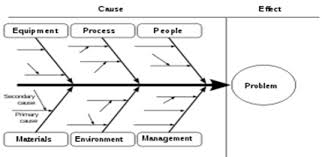 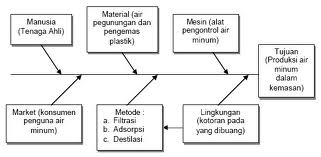                      (a)			                       			(b)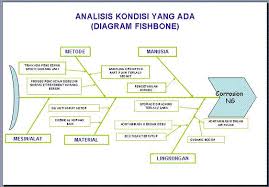 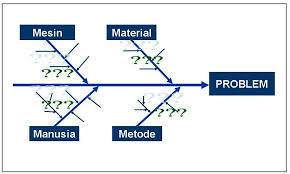 		(c)     							(d)Lampiran B.1.Sistematika Usulan PenelitianCover / Sampul Muka (warna sesuai fakultas/skema)Lembar PengesahanSurat Pernyataan Telah Revisi *Kata PengantarDaftar IsiDaftar LampiranDaftar Tabel (jika terdapat lebih dari 3 tabel)Daftar Gambar (jika terdapat lebih dari 3 gambar)Abstrak (sesuai template)BAB I     PENDAHULUAN-	Sub-sub BabBAB II   TINJAUAN PUSTAKA-	Sub-sub BabBAB III  METODE PENELITIAN-	Sub-sub BabBAB IV. LUARAN DAN TARGET CAPAIANBAB V.  RENCANA ANGGARAN BIAYA DAN JADWAL KEGIATANRencana Anggaran Biaya Jadwal KegiatanDAFTAR PUSTAKALAMPIRAN-LAMPIRANPersonalia peneliti (lampiran B.7)Biodata ketua dan anggota peneliti (lampiran B.9)Surat Pernyataan Orisinalitas (lampiran B.10)Justifikasi Rencana Anggaran Biaya (lampiran B.11)Instrumen Penelitian/Interview Guide (jika ada)Salinan Sertifikat “Sosialisasi Antiplagiarism” (ketua dan anggota)Surat Pernyataan Kesediaaan Mitra (jenis riset RT dan RP)*MoU atau Dokumen Kerjasama Penelitian (skema PKK)*SK Pembimbingan Tugas Akhir*SK Keterlibatan Mahasiswa (jika diperlukan)*Catatan:* wajib dilampirkan pada proposal final setelah dikolokiumkanLampiran B.2USULAN PENELITIANSkema ………………..***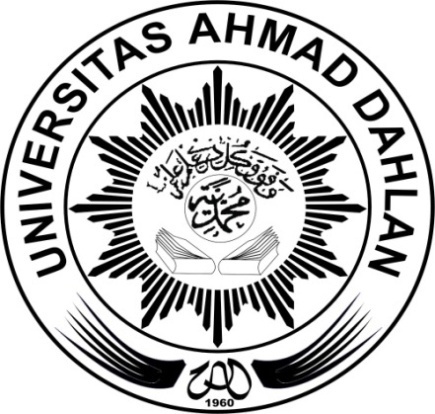 JUDUL PENELITIAN…………………………………………………………………………………(Tahun ke-… dari ... tahun penelitian)TIM PENGUSUL:****Ketua 	: ………………………….... Anggota   	: 1. ………………………… 	  2. ………………………… Anggota Mahasiswa 	: 1. Nama Mahasiswa (NIM)	  2. Nama Mahasiswa (NIM)	  3. Nama Mahasiswa (NIM)	  4. Nama Mahasiswa (NIM)PROGRAM STUDI ……………FAKULTAS …………………….UNIVERSITAS AHMAD DAHLAN BULAN TAHUNKeterangan:*   lihat lampiran A.3** lihat lampiran A.4			***   tuliskan skema penelitian yang diajukan**** nama lengkap dan gelarLampiran B.3HALAMAN PENGESAHANPROPOSAL PENELITIAN DOSEN PEMULA (PDP)TAHUN AKADEMIK …… / ……Judul Penelitian 		: …………………………………………………………Butir Renstra Prodi/UAD	: ………………………………………………………… *TSE Penelitian			: ………………………………………………………… **Jenis Riset			: ………………………………***     Skala TKT: ……. ****Ketua Peneliti :a. Nama Lengkap dan Gelar	: …………………………………………………………b. NIY/NIP dan NIDN 		: ……………………… / ……………………………….c. Fakultas/Program Studi	: …………………………………………………………d. Pendidikan Terakhir		: S2 / S3	Jabatan Akademik     : Tenaga Pengajare. Nomor HP / Alamat email	: ……………………… / ………………………………Dosen Pembimbing a. Nama Lengkap dan Gelar	: …………………………………………………………b. Fakultas/Program Studi	: …………………………………………………………c. Nomor HP / Alamat email	: ……………………… / ………………………………Anggota Peneliti a. Nama Lengkap dan Gelar	: …………………………………………………………b. Fakultas/Program Studi	: …………………………………………………………c. Nomor HP / Alamat email	: ……………………… / ………………………………Jumlah mahasiswa terlibat	: …… orangLokasi Penelitian		: …………………………………………………………Lama Penelitian			: 6 bulanBiaya Total Penelitian 		: Rp ……………… Diusulkan ke UAD	: Rp ………………Dana lain		: Rp ………………Yogyakarta, ……………………                                                       Menyetujui,------------Catatan:* lihat Buku Renstra UAD/Prodi ** lihat Lampiran A.5*** lihat bahasan TKT dalam buku ini **** lihat Lampiran A.6HALAMAN PENGESAHANPROPOSAL PENELITIAN UNGGULAN PROGRAM STUDI (PUPS)… NAMA PROGRAM STUDI …TAHUN AKADEMIK …… / ……Judul Penelitian 		: …………………………………………………………Butir Renstra Program Studi	: ………………………………………………………… *TSE Penelitian			: ………………………………………………………… **Jenis Riset			: ………………………………***     Skala TKT: ……. ****Ketua Peneliti :a. Nama Lengkap dan Gelar	: …………………………………………………………b. NIY/NIP dan NIDN 		: ……………………… / ……………………………….c. Fakultas/Program Studi	: …………………………………………………………d. Pendidikan Terakhir		: S2 / S3	Jabatan Akademik     : AA/L/LK/GBe. Nomor HP / Alamat email	: ……………………… / ………………………………Anggota Peneliti 1a. Nama Lengkap dan Gelar	: …………………………………………………………b. Fakultas/Program Studi	: …………………………………………………………c. Nomor HP / Alamat email	: ……………………… / ………………………………Anggota Peneliti 2a. Nama Lengkap dan Gelar	: …………………………………………………………b. Fakultas/Program Studi	: …………………………………………………………c. Nomor HP / Alamat email	: ……………………… / ………………………………Jumlah mahasiswa terlibat	: …… orangLokasi Penelitian		: …………………………………………………………Lama Penelitian			: 6 bulanBiaya Total Penelitian 		: Rp ……………… Diusulkan ke UAD	: Rp ………………Dana lain		: Rp ………………Yogyakarta, ……………………------------Catatan:* lihat Buku Renstra Prodi ** lihat Lampiran A.5*** lihat bahasan TKT dalam buku ini **** lihat Lampiran A.6HALAMAN PENGESAHANPROPOSAL PENELITIAN UNGGULAN PUSAT (PUP)… NAMA PUSAT/PUSAT STUDI …TAHUN AKADEMIK …… / ……Judul Penelitian 		: …………………………………………………………Butir Renstra Pusat		: ………………………………………………………… *TSE Penelitian			: ………………………………………………………… **Jenis Riset			: ………………………………***     Skala TKT: ……. ****Ketua Peneliti :a. Nama Lengkap dan Gelar	: …………………………………………………………b. NIY/NIP dan NIDN 		: ……………………… / ……………………………….c. Fakultas/Program Studi	: …………………………………………………………d. Pendidikan Terakhir		: S2 / S3	Jabatan Akademik     : AA/L/LK/GBe. Nomor HP / Alamat email	: ……………………… / ………………………………Anggota Peneliti 1a. Nama Lengkap dan Gelar	: …………………………………………………………b. Fakultas/Program Studi	: …………………………………………………………c. Nomor HP / Alamat email	: ……………………… / ………………………………Anggota Peneliti 2a. Nama Lengkap dan Gelar	: …………………………………………………………b. Fakultas/Program Studi	: …………………………………………………………c. Nomor HP / Alamat email	: ……………………… / ………………………………Jumlah mahasiswa terlibat	: …… orangLokasi Penelitian		: …………………………………………………………Lama Penelitian			: 6 bulanBiaya Total Penelitian 		: Rp ……………… Diusulkan ke UAD	: Rp ………………Dana lain		: Rp ………………Yogyakarta, ……………………------------Catatan:* lihat Buku Renstra Pusat  ** lihat Lampiran A.5*** lihat bahasan TKT dalam buku ini **** lihat Lampiran A.6HALAMAN PENGESAHANPROPOSAL PENELITIAN TESIS MAGISTER (PTM)… NAMA PROGRAM STUDI S2 …TAHUN AKADEMIK …… / ……Judul Penelitian 		: …………………………………………………………Butir Renstra			: ………………………………………………………… *TSE Penelitian			: ………………………………………………………… **Jenis Riset			: ……………………………… ***    Skala TKT: .…… ****Ketua Peneliti :a. Nama Lengkap dan Gelar	: …………………………………………………………b. NIY/NIP dan NIDN 		: ……………………… / ……………………………….c. Fakultas/Program Studi	: …………………………………………………………d. Pendidikan Terakhir		: S3	Jabatan Akademik     : AA/L/LK/GBe. Nomor HP / Alamat email	: ……………………… / ………………………………Anggota Peneliti a. Nama Lengkap dan Gelar	: …………………………………………………………b. Fakultas/Program Studi	: …………………………………………………………c. Nomor HP / Alamat email	: ……………………… / ………………………………Asisten Peneliti1. Nama Lengkap	 	: …………………………………………………………    Program Studi		: …………………………… NIM : ……………………2. Nama Lengkap	 	: …………………………………………………………    Program Studi		: …………………………… NIM : ……………………Lokasi Penelitian		: …………………………………………………………Lama Penelitian			: 6 bulanBiaya Total Penelitian 		: Rp ……………… Diusulkan ke UAD	: Rp ………………Dana lain		: Rp ………………Yogyakarta, ……………………HALAMAN PENGESAHANPROPOSAL PENELITIAN ...........................TAHUN AKADEMIK ……… / ………Judul Penelitian 		: …………………………………………………………Butir Renstra Prodi/UAD	: ………………………………………………………… *TSE Penelitian			: ………………………………………………………… **Jenis Riset			: ……………………………… ***    Skala TKT: .…… ****Ketua Peneliti :a. Nama Lengkap dan Gelar	: …………………………………………………………b. NIY/NIP dan NIDN 		: ……………………… / ……………………………….c. Fakultas/Program Studi	: …………………………………………………………d. Pendidikan Terakhir		: S2 / S3	Jabatan Akademik     : AA/L/LK/GBe. Nomor HP / Alamat email	: ……………………… / ………………………………Anggota Peneliti 1a. Nama Lengkap dan Gelar	: …………………………………………………………b. Fakultas/Program Studi	: …………………………………………………………c. Nomor HP / Alamat email	: ……………………… / ………………………………Anggota Peneliti 2a. Nama Lengkap dan Gelar	: …………………………………………………………b. Fakultas/Program Studi	: …………………………………………………………c. Nomor HP / Alamat email	: ……………………… / ………………………………Jumlah mahasiswa terlibat	: …… orangLokasi Penelitian		: …………………………………………………………Lama Penelitian			: 6 bulanBiaya Total Penelitian 		: Rp ……………… Diusulkan ke UAD	: Rp ………………Dana lain		: Rp ………………Yogyakarta, ……………………------------Catatan:* lihat Buku Renstra UAD/Prodi ** lihat Lampiran A.5*** lihat bahasan TKT dalam buku ini **** lihat Lampiran A.6Lampiran B.4SURAT PERNYATAAN TELAH REVISIDengan ini kami menyatakan dengan sebenarnya bahwa proposal penelitian :Telah direvisi sesuai dengan masukan dan petunjuk yang disampaikan reviewer.Mengetahui :						Yogyakarta, ……………….Reviewer,						Peneliti,Nama dan Gelar.					Nama dan GelarNIY/NIP………………….				NIY/NIP: 	  	 			 					Lampiran B.5IDENTITAS DAN URAIAN UMUM PENELITIAN1.  a. Judul Penelitian 	: …………………………....................................................................................		…………………………………………………………………………………	b. 	Skema 	: ………………………................................................................	c. 	Jenis Riset	: Riset Dasar/Riset Terapan/Riset Pengembangan (pilih salah satu)	d.	Target TKT	: …………	e. 	Bidang fokus	: ……………………………....................................................... *f. 	Tema/Topik 	: ……………………………………........................................... *g. 	TSE/Tujuan Sosial Ekonomi : …………………………………….................. **h. 	Komoditas 	: ………………………………………………………………… ***	* = lihat Renstra Penelitian UAD	** = lihat lampiran A.4. 		*** = lihat lampiran D.6 (bagian lampiran).2.   Tim Peneliti3.   Keterlibatan Mahasiswa	* jika mahasuswa yang terlibat sekaligus mengerjakan Tugas Akhir.4. Objek Penelitian (jenis material yang akan diteliti dan segi penelitian):	…………………………………………………………………………………	…………………………………………………………………………………5.  Usulan Biaya 	Biaya seluruh penelitian 	: Rp ..............................	Biaya tahun sebelumnya	: Rp .............................. (jika sudah dibiayai sebelumnya)	Biaya tahun ini		: Rp ..............................	Biaya tahun berikutnya	: Rp .............................. (jika masih ada kegiatan penelitian)6.   Lokasi Penelitian (laboratorium/studio/lapangan/daerah/unit)...........................................................................................................................................................................................................................................7.   Mitra yang terlibat (jika ada, dan uraikan apa kontribusinya).8. Temuan yang ditargetkan (penjelasan gejala atau kaidah, metode, teori, produk, software, atau rekayasa).	1. …………………………………………………………………………	2. …………………………………………………………………………9. Kontribusi mendasar pada suatu bidang ilmu (uraikan tidak lebih dari 50 kata,  tekankan pada gagasan fundamental dan orisinal yang akan mendukung pengembangan iptek).	……………………………………………………………………………………......	……………………………………………………………………………………......10. Rencana Luaran Artikel Publikasi/Jurnal Ilmiah      Artikel Prosiding Seminar   Kekayaan Intelektual (KI)   Luaran Lainnya   Buku ber-ISBN dan Book Chapter11. Rencana Integrasi Hasil Penelitian12. Rencana Integrasi Hasil Penelitian13. Roadmap/Peta Jalan Penelitian	Lampirkan/tuliskan Roadmap penelitian yang akan sudah, sedang, dan akan dilakukan yang sejalan (dilengkapi dengan tahun) dengan judul penelitian ini.								Yogyakarta, ......................								Ketua Peneliti, 								..........................................Lampiran Roadmap/Peta Jalan PenelitianSebutkan tahap/bagian posisi penelitian ini pada roadmap di atas.………………………………………………………………………………………………………………………………………………………………………………………………Lampiran B.6a.Template Usulan PenelitianRINGKASAN USULAN Ringkasan penelitian tidak lebih dari 500 kata yang berisi: (i)  latar belakang penelitian, (ii) tujuan (iii) tahapan metode penelitian, (iv) luaran (wajib dan tambahan, jika ada) yang ditargetkan, serta (v) uraian skala TKT penelitian yang akan dilaksanakan.Kata kunci maksimal 5 kata.BAB I. PENDAHULUANBagian Pendahuluan terdiri tidak lebih dari 500 kata yang berisi: (i) latar belakang, (ii) identifikasi permasalahan yang akan diteliti, (iii) batasan masalah, (iv) tujuan umum dan khusus, (v) urgensi penelitian dan alasan pemilihan judul/tema. Pada bagian ini perlu dijelaskan uraian tentang spesifikasi khusus terkait dengan skema. Uraian disusun dalam subbab-subbab.BAB II. TINJAUAN PUSTAKATinjauan pustaka terdiri tidak lebih dari 1000 kata dengan mengemukakan state of the art dan peta jalan (road map) dalam bidang yang diteliti. Bagan dan roadmap (sebaiknya dibuat dalam bentuk JPG/PNG) wajib dimasukkan dalam bab ini. Sumber pustaka/referensi primer yang relevan dan dengan mengutamakan hasil penelitian pada jurnal ilmiah dan/atau paten yang terkini. Disarankan penggunaan sumber pustaka 10 tahun terakhir. Uraian disusun dalam subbab-subbab (misalnya: kajian literatur, penelitian relevan, dan seterusnya). BAB III. METODE PENELITIANMetode penelitian atau cara untuk mencapai tujuan yang telah ditetapkan ditulis tidak melebihi 600 kata. Bagian ini wajib dilengkapi dengan diagram alir penelitian yang menggambarkan apa yang sudah dilaksanakan dan yang akan dikerjakan selama waktu yang diusulkan. Format diagram alir sebaiknya berupa file JPG/PNG. Bagan penelitian harus dibuat secara utuh dengan penahapan yang jelas, mulai dari awal bagaimana proses dan luarannya, dan indikator capaian yang ditargetkan. Di bagian ini harus juga dilengkapi tabel tugas masing-masing anggota pengusul sesuai tahapan penelitian yang diusulkan. Uraian disusun dalam subbab-subbab (misalnya: objek penelitian atau bahan dan alat peneltian, bagan tahapan penelitian, metode pengumpulan data, metode analisis data, dan lainnya).BAB IV. LUARAN DAN TARGET CAPAIANPada bagian ini, pengusul wajib mengisi luaran wajib dan tambahan, tahun capaian, dan status pencapaiannya. Misal, jika luaran berupa publikasi artikel jurnal, maka lengkapi nama jurnal, nama penerbit, dan tahun terbit serta URL jurnal yang dituju. Tabel contoh target luaran wajib dan luaran tambahan (jika ada)BAB V.  RENCANA ANGGARAN BIAYA DAN JADWAL KEGIATANRencana Anggaran BiayaRencana Jadwal KegiatanDAFTAR PUSTAKADaftar pustaka disusun dan ditulis berdasarkan sistem nomor sesuai dengan urutan pengutipan. Hanya pustaka yang disitasi pada usulan penelitian yang dicantumkan dalam Daftar Pustaka.………………………………………………………………………………………………………………………………………………………………………………………………………………………………………… dst.Lampiran B.6b.Template Usulan Skema PIPPRINGKASAN USULAN (Lampiran xx)Ringkasan penelitian tidak lebih dari 500 kata yang berisi: (i)  latar belakang penelitian, (ii) tujuan (iii) tahapan metode penelitian, (iv) luaran (wajib dan tambahan, jika ada) yang ditargetkan, serta (v) uraian skala TKT penelitian yang akan dilaksanakan.Kata kunci maksimal 5 kata.BAB I. PENDAHULUANBagian Pendahuluan terdiri tidak lebih dari 500 kata yang berisi: (i) latar belakang, (ii) identifikasi permasalahan yang akan diteliti, (iii) tujuan khusus, dan (iv) urgensi penelitian. Latar belakang menguraikan tentang hasil pencarian paten (patent searching) dari berbagai sumber paten seperti DJKI Kemenkumham, google patent, WIPO, dan lain-lain. . Pada bagian ini perlu dijelaskan uraian tentang spesifikasi khusus terkait dengan skema. Uraian disusun dalam subbab-subbab.BAB II. TINJAUAN PUSTAKATinjauan pustaka terdiri tidak lebih dari 1000 kata dengan mengemukakan state of the art dan peta jalan (road map) dalam bidang yang diteliti. Bagan dan roadmap (sebaiknya dibuat dalam bentuk JPG/PNG) wajib dimasukkan dalam bab ini. Sumber pustaka/referensi primer diutamakan dari paten-paten yang telah ada sebelumnya yang relevan dan/atau dari artikel jurnal ilmiah dengan mengutamakan hasil penelitian terkini. Disarankan penggunaan sumber pustaka 10 tahun terakhir. Uraian disusun dalam subbab-subbab (misalnya: kajian literatur, penelitian relevan, dan seterusnya). BAB III. METODE PENELITIANMetode penelitian atau cara untuk mencapai tujuan yang telah ditetapkan ditulis tidak melebihi 600 kata. Bagian ini wajib dilengkapi dengan diagram alir penelitian yang menggambarkan apa yang sudah dilaksanakan dan yang akan dikerjakan selama waktu yang diusulkan. Format diagram alir sebaiknya berupa file JPG/PNG. Bagan penelitian harus dibuat secara utuh dengan penahapan yang jelas, mulai dari awal bagaimana proses dan luarannya, dan indikator capaian yang ditargetkan. Di bagian ini harus juga dilengkapi tabel tugas masing-masing anggota pengusul sesuai tahapan penelitian yang diusulkan. Uraian disusun dalam subbab-subbab (misalnya: objek penelitian atau bahan dan alat peneltian, bagan tahapan penelitian, metode pengumpulan data, metode analisis data).BAB IV. LUARAN DAN TARGET CAPAIANPada bagian ini, pengusul wajib mengisi luaran wajib dan tambahan, tahun capaian, dan status pencapaiannya. Misal, jika luaran berupa publikasi artikel jurnal, maka lengkapi nama jurnal, nama penerbit, volume, nomor, dan tahun terbit. BAB V. LANGKAH-LANGKAH KOMERSIALISASI (pilot project scale)Berikan penjelasan terperinci tentang langkah-langkah aspek penerapannya di industri, cakupan pengguna yang menjadi target dan aspek komersialisasinya. Hal ini untuk memperoleh gambaran seberapa jauh invensi tersebut dapat mengambil peran pada kegiatan nyata di industri dan kemungkinan komersialisasinya sebagai penggerak ekonomi daerah/nasional.Tabel contoh target luaran wajib dan luaran tambahan (jika ada)BAB V.  RENCANA ANGGARAN BIAYA DAN JADWAL KEGIATANRencana Anggaran BiayaRencana Jadwal KegiatanDAFTAR PUSTAKADaftar pustaka disusun dan ditulis berdasarkan sistem nomor sesuai dengan urutan pengutipan. Hanya pustaka yang disitasi pada usulan penelitian yang dicantumkan dalam Daftar Pustaka.…………………………………………………………………………………………………………………………………………………………………………………………………………………………………… dst.Contoh hasil penelurusan paten (dalam hal ini terkait dengan tema detektor gempa.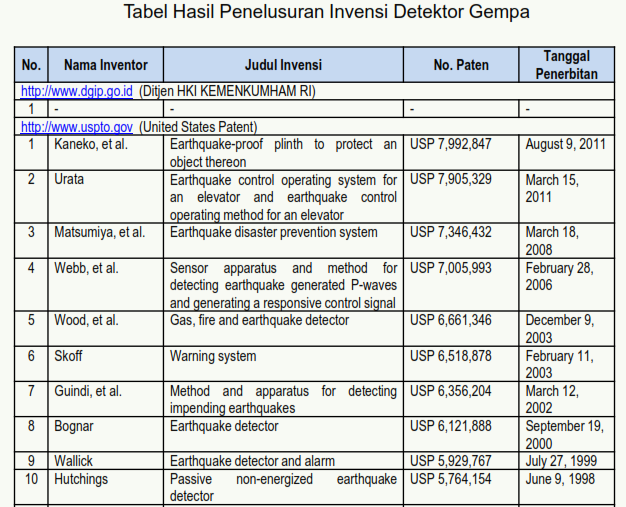 Lampiran B.7.JUSTIFIKASI RENCANA ANGGARAN BIAYA PENELITIANA.  HonorariumB. Bahan Habis Pakai (Bahan penelitian, ATK, lainnya)C. Peralatan Penunjang (termasuk biaya sewa alat)D. Perjalanan (untuk pengumpulan data)E. Analisis DataF. Lain-lain (sebutkan dengan rinci)Yogyakarta, ……………… Pengusul,………………………NIY/NIPLampiran B.8.PERSONALIA PENELITIANJudul Penelitian 	: ............................................................................Skema	: ............................................................................Ketua Peneliti	Nama Lengkap dan Gelar	: ............................................................................NIDN/NIY/NIP	: ........................... / ........................Fakultas/Program Studi	: ............................................................................Jabatan Akademik	: TP/AA/L/LK/GBAlokasi waktu untuk penelitian	: ...... jam/mingguTugas dalam penelitian	: 1. .......................................................................		  2. .......................................................................Anggota Peneliti 1 Nama Lengkap dan Gelar	: ...........................................................................NIDN/NIY/NIP	: ........................... / ........................Fakultas/Program Studi	: ...........................................................................Jabatan Akademik	: TP/AA/L/LK/GBAlokasi waktu untuk penelitian	: ...... jam/mingguTugas dalam penelitian	: 1. .......................................................................		  2. .......................................................................Anggota Peneliti 2 *)Nama Lengkap dan Gelar	: ...........................................................................NIDN/NIY/NIP	: ........................... / ........................Fakultas/Program Studi	: ...........................................................................Jabatan Akademik	: TP/AA/L/LK/GBAlokasi waktu untuk penelitian	: ...... jam/mingguTugas dalam penelitian	: 1. .......................................................................		  2. .......................................................................Keterlibatan MahasiswaCatatan:*) =  khusus skema PDP, nama anggota peneliti diganti dengan nama Pembimbing Penelitian**) = jika dalam kegiatan ini, mahasiswa juga sekaligus dalam rangka menyelesaikan Tugas Akhir (skripsi/thesis).Lampiran B.9.BIODATA KETUA DAN ANGGOTA TIM PENGUSULA.  Identitas DiriB. Riwayat PendidikanC. Publikasi di jurnal internasional terindeks 5 tahun terakhirD. Publikasi di jurnal nasional terakreditasi 5 tahun terakhirE. Publikasi pada prosiding konferensi/seminar 5 tahun terakhirF. Buku (selain skripsi, tesis, disertasi)G. Pengalaman penelitian dalam 5 tahun terakhir* Tuliskan sumber pendanaan baik dari skema penelitian DRPM maupun dari sumber lainnya.H. Pengalaman pengabdian kepada masyarakat dalam 5 tahun terakhir* Tuliskan sumber pendanaan baik dari skema pengabdian kepada masyarakat DRPM maupun dari sumber lainnya.I.  Perolehan HKI dalam 10 tahun terakhirI. Pengalaman merumuskan kebijakan publik/rekayasa sosial lainnya dalam 10 tahun terakhirJ. Penghargaan dalam 10 tahun terakhir (dari pemerintah, asosiasi atau institusi lainnya)Semua data yang saya isikan dan tercantum dalam biodata ini adalah benar dan dapat dipertanggungjawabkan secara hukum. Apabila di kemudian hari ternyata dijumpai ketidak- sesuaian dengan kenyataan, saya sanggup menerima sanksi.Demikian biodata ini saya buat dengan sebenarnya untuk memenuhi salah satu persyaratan dalam pengajuan usulan …....(tulis skema penelitian)…….Yogyakarta, …………..Nama dan tanda tangan(Nama Lengkap)Lampiran B.10SURAT PERNYATAAN KETUA PENGUSULYang bertanda tangan di bawah ini:Nama lengkap           	: ………………………….. NIY/NIP/NIDN       	: ………………………….. Fakultas/Prodi		: ………………………….. Dengan ini menyatakan bahwa proposal saya dengan judul:.............................................................................................................................................. yang diusulkan dalam skema …..(tulis skema penelitian)…… untuk tahun akademik ……/….. :bersifat orisinal dan bukan merupakan plagiat dari ide/pemikiran orang lain,belum pernah dilakukan sebelumnya baik oleh diri sendiri maupun orang lain, tidak sedang diajukan/dibiayai oleh lembaga/sumber dana lain.Bilamana di kemudian hari ditemukan ketidaksesuaian dengan pernyataan ini, maka saya bersedia dituntut dan diproses sesuai dengan ketentuan yang berlaku dan mengembalikan seluruh biaya penelitian kepada pihak pemberi dana.Demikian pernyataan ini dibuat dengan sesungguhnya dan dengan sebenar-benarnya.Yogyakarta, ………………Yang menyatakan, Tanda tangan(Nama Lengkap)NIP/NIYLampiran B.11.Warna Cover / Sampul Muka Proposal dan Laporan PenelitianBerdasarkan FakultasBerdasarkan SkemaLampiran C.1.Cover Laporan KemajuanLAPORAN KEMAJUAN PENELITIANSkema ………………JUDUL PENELITIAN………………………………………………………………………………………(Tahun ke-… dari ... tahun penelitian)TIM PENELITIlKetua 	: ………………………….... Anggota   	: 1. ………………………… 	  2. ………………………… Anggota Mahasiswa 	: 1. Nama Mahasiswa (NIM)	  2. Nama Mahasiswa (NIM)	  3. Nama Mahasiswa (NIM)	  4. Nama Mahasiswa (NIM)PROGRAM STUDI ……………FAKULTAS …………………….UNIVERSITAS AHMAD DAHLAN BULAN TAHUNKeterangan:Isian menyesuaikan dengan data usulan penelitianLampiran C.2Sistematika Laporan Kemajuan- COVER (SAMPUL MUKA) (menyesuaikan cover proposal, warna putih)-  SISTEMATIKA LAPORAN KEMAJUAN PENELITIANA. IDENTITAS PENELITIAN (diisikan sesuai dengan proposal) 1. JUDUL PENELITIAN 2. SKEMA, JENIS RISET, TARGET TKT DAN LAMA PENELITIANB. IDENTITAS PENGUSUL C. KETERLIBATAN MAHASISWAD. MITRA KERJASAMA PENELITIAN (wajib ada untuk jenis riset Terapan [mitra calon pengguna] dan Pengembangan [mitra calon investor]) E. STATUS LUARAN DAN TARGET CAPAIAN 1. Luaran Wajib 2. Luaran Tambahan  F. KEMAJUAN PENELITIANRINGKASAN ………………………………………………………………………………………………………………………………………………………………………………………………HASIL PENELITIAN ………………………………………………………………………………………………………………………………………………………………………………………………KEMAJUAN TUGAS AKHIR MAHASISWA DAN RENCANA LUARAN (jika ada)………………………………………………………………………………………………………………………………………………………………………………………………KENDALA PELAKSANAAN PENELITIAN………………………………………………………………………………………………………………………………………………………………………………………………RENCANA TAHAPAN SELANJUTNYA ………………………………………………………………………………………………………………………………………………………………………………………………DAFTAR PUSTAKA 1	……………………………………………………………………………………… 2. 	………………………………………………………………………………………3. dst. - LAMPIRAN-LAMPIRAN…………………………Dst. Lampiran D.1SISTEMATIKA LAPORAN AKHIR Cover / Sampul Muka Lembar Pengesahan*Surat Pernyataan Telah Revisi *Kata PengantarDaftar IsiDaftar LampiranDaftar Tabel; jika terdapat lebih dari 3 tabelDaftar Gambar; jika terdapat lebih dari 3 gambarAbstrak (sesuai template)BAB I     PENDAHULUAN-	Sub-sub BabBAB II   TINJAUAN PUSTAKA-	Sub-sub BabBAB III  METODE PENELITIAN-	Sub-sub BabBAB IV  HASIL PENELITIAN DAN PEMBAHASAN-	Sub-sub BabBAB V   KESIMPULAN DAN SARAN-	Sub-sub BabDAFTAR PUSTAKALAMPIRAN-LAMPIRAN1.	Salinan Kontrak Penelitian2.	Personalia Peneliti (sesuai template)3.	Instrumen Penelitian/Interview Guide (jika ada)4.	Profil Penelitian (sesuai template)5.	Borang Capaian Luaran Penelitian (sesuai template) 6.	Lampiran Bukti Capaian Luaran Penelitian (poin 5) **7. 	Poster (ukuran kertas A4)*8.	Bukti Pembimbingan (khusus skema PDP)9.	Salinan Presensi/Daftar Hadir Kolokium*Catatan:* = harus dilampirkan pada laporan akhir final** = cukup bukti submit/accepted/publish (jika baru draft lampirkan full artikel), salinan sertifikat seminar, salinan Pencatatan Hak Cipta, foto produk penelitianLampiran D.2.a. Halaman Cover Laporan Akhir    (Skema PUP)LAPORAN PENELITIANSkema …………………JUDUL PENELITIAN………………………………………………………………………………………(Tahun ke-… dari ... tahun penelitian)TIM PENELITI:Ketua 	: ………………………….... Anggota   	: 1. ………………………… 	  2. ………………………… Anggota Mahasiswa 	: 1. Nama Mahasiswa (NIM)	  2. Nama Mahasiswa (NIM)	  3. Nama Mahasiswa (NIM)	  4. Nama Mahasiswa (NIM)PUSAT STUDI ……………UNIVERSITAS AHMAD DAHLAN BULAN TAHUNPENELITIAN INI TERLAKSANA ATAS BIAYAANGGARAN PENDAPATAN DAN BELANJA UNIVERSITAS AHMAD DAHLANDENGAN NOMOR KONTRAK: …………………..b. Halaman Cover Laporan Akhir    (Skema Non PUP)LAPORAN PENELITIANSkema …………………JUDUL PENELITIAN………………………………………………………………………………………(Tahun ke-… dari ... tahun penelitian)TIM PENELITI:Ketua 	: ………………………….... Anggota   	: 1. ………………………… 	  2. ………………………… Anggota Mahasiswa 	: 1. Nama Mahasiswa (NIM)	  2. Nama Mahasiswa (NIM)	  3. Nama Mahasiswa (NIM)	  4. Nama Mahasiswa (NIM)PROGRAM STUDI ……………FAKULTAS …………………….UNIVERSITAS AHMAD DAHLAN BULAN TAHUNPENELITIAN INI TERLAKSANA ATAS BIAYAANGGARAN PENDAPATAN DAN BELANJA UNIVERSITAS AHMAD DAHLANDENGAN NOMOR KONTRAK: …………………..Lampiran D.3HALAMAN PENGESAHANLAPORAN PENELITIAN DOSEN PEMULA (PDP)TAHUN AKADEMIK …… / ……Judul Penelitian 		: …………………………………………………………Butir Renstra Prodi/UAD	: ………………………………………………………… TSE Penelitian			: ………………………………………………………… Jenis Riset			: ………………………………     Skala TKT: ……. Ketua Peneliti :a. Nama Lengkap dan Gelar	: …………………………………………………………b. NIY/NIP dan NIDN 		: ……………………… / ……………………………….c. Fakultas/Program Studi	: …………………………………………………………d. Pendidikan Terakhir		: S2 / S3	Jabatan Akademik     : Tenaga Pengajare. Nomor HP / Alamat email	: ……………………… / ………………………………Dosen Pembimbing a. Nama Lengkap dan Gelar	: …………………………………………………………b. Fakultas/Program Studi	: …………………………………………………………c. Nomor HP / Alamat email	: ……………………… / ………………………………Anggota Peneliti a. Nama Lengkap dan Gelar	: …………………………………………………………b. Fakultas/Program Studi	: …………………………………………………………c. Nomor HP / Alamat email	: ……………………… / ………………………………Jumlah mahasiswa terlibat	: …… orangLokasi Penelitian		: …………………………………………………………Lama Penelitian			: 6 bulanBiaya Total Penelitian 		: Rp ……………… Diusulkan ke UAD	: Rp ………………Dana lain		: Rp ………………Yogyakarta, ……………………                                                       Menyetujui,HALAMAN PENGESAHANLAPORAN PENELITIAN UNGGULAN PROGRAM STUDI (PUPS)… NAMA PROGRAM STUDI …TAHUN AKADEMIK …… / ……Judul Penelitian 		: …………………………………………………………Butir Renstra Program Studi	: ………………………………………………………… TSE Penelitian			: ………………………………………………………… Jenis Riset			: ………………………………     Skala TKT: ……. Ketua Peneliti :a. Nama Lengkap dan Gelar	: …………………………………………………………b. NIY/NIP dan NIDN 		: ……………………… / ……………………………….c. Fakultas/Program Studi	: …………………………………………………………d. Pendidikan Terakhir		: S2 / S3	Jabatan Akademik     : AA/L/LK/GBe. Nomor HP / Alamat email	: ……………………… / ………………………………Anggota Peneliti 1a. Nama Lengkap dan Gelar	: …………………………………………………………b. Fakultas/Program Studi	: …………………………………………………………c. Nomor HP / Alamat email	: ……………………… / ………………………………Anggota Peneliti 2a. Nama Lengkap dan Gelar	: …………………………………………………………b. Fakultas/Program Studi	: …………………………………………………………c. Nomor HP / Alamat email	: ……………………… / ………………………………Jumlah mahasiswa terlibat	: …… orangLokasi Penelitian		: …………………………………………………………Lama Penelitian			: 6 bulanBiaya Total Penelitian 		: Rp ……………… Diusulkan ke UAD	: Rp ………………Dana lain		: Rp ………………Yogyakarta, ……………………HALAMAN PENGESAHANLAPORAN PENELITIAN UNGGULAN PUSAT (PUP)… NAMA PUSAT/PUSAT STUDI …TAHUN AKADEMIK …… / ……Judul Penelitian 		: …………………………………………………………Butir Renstra Pusat		: ………………………………………………………… TSE Penelitian			: ………………………………………………………… Jenis Riset			: ………………………………     Skala TKT: ……. Ketua Peneliti :a. Nama Lengkap dan Gelar	: …………………………………………………………b. NIY/NIP dan NIDN 		: ……………………… / ……………………………….c. Fakultas/Program Studi	: …………………………………………………………d. Pendidikan Terakhir		: S2 / S3	Jabatan Akademik     : AA/L/LK/GBe. Nomor HP / Alamat email	: ……………………… / ………………………………Anggota Peneliti 1a. Nama Lengkap dan Gelar	: …………………………………………………………b. Fakultas/Program Studi	: …………………………………………………………c. Nomor HP / Alamat email	: ……………………… / ………………………………Anggota Peneliti 2a. Nama Lengkap dan Gelar	: …………………………………………………………b. Fakultas/Program Studi	: …………………………………………………………c. Nomor HP / Alamat email	: ……………………… / ………………………………Jumlah mahasiswa terlibat	: …… orangLokasi Penelitian		: …………………………………………………………Lama Penelitian			: 6 bulanBiaya Total Penelitian 		: Rp ……………… Diusulkan ke UAD	: Rp ………………Dana lain		: Rp ………………Yogyakarta, ……………………HALAMAN PENGESAHANLAPORAN PENELITIAN TESIS MAGISTER (PTM)… NAMA PROGRAM STUDI S2 …TAHUN AKADEMIK …… / ……Judul Penelitian 		: …………………………………………………………Butir Renstra			: ………………………………………………………… TSE Penelitian			: ………………………………………………………… Jenis Riset			: ………………………………     Skala TKT: .…… Ketua Peneliti :a. Nama Lengkap dan Gelar	: …………………………………………………………b. NIY/NIP dan NIDN 		: ……………………… / ……………………………….c. Fakultas/Program Studi	: …………………………………………………………d. Pendidikan Terakhir		: S3	Jabatan Akademik     : AA/L/LK/GBe. Nomor HP / Alamat email	: ……………………… / ………………………………Anggota Peneliti a. Nama Lengkap dan Gelar	: …………………………………………………………b. Fakultas/Program Studi	: …………………………………………………………c. Nomor HP / Alamat email	: ……………………… / ………………………………Asisten Peneliti1. Nama Lengkap	 	: …………………………………………………………    Program Studi		: …………………………… NIM : ……………………2. Nama Lengkap	 	: …………………………………………………………    Program Studi		: …………………………… NIM : ……………………Lokasi Penelitian		: …………………………………………………………Lama Penelitian			: 6 bulanBiaya Total Penelitian 		: Rp ……………… Diusulkan ke UAD	: Rp ………………Dana lain		: Rp ………………Yogyakarta, ……………………HALAMAN PENGESAHANLAPORAN PENELITIAN ...........................TAHUN AKADEMIK ……… / ………Judul Penelitian 		: …………………………………………………………Butir Renstra Prodi/UAD	: ………………………………………………………… TSE Penelitian			: ………………………………………………………… Jenis Riset			: ………………………………     Skala TKT: .…… Ketua Peneliti :a. Nama Lengkap dan Gelar	: …………………………………………………………b. NIY/NIP dan NIDN 		: ……………………… / ……………………………….c. Fakultas/Program Studi	: …………………………………………………………d. Pendidikan Terakhir		: S2 / S3	Jabatan Akademik     : AA/L/LK/GBe. Nomor HP / Alamat email	: ……………………… / ………………………………Anggota Peneliti 1a. Nama Lengkap dan Gelar	: …………………………………………………………b. Fakultas/Program Studi	: …………………………………………………………c. Nomor HP / Alamat email	: ……………………… / ………………………………Anggota Peneliti 2a. Nama Lengkap dan Gelar	: …………………………………………………………b. Fakultas/Program Studi	: …………………………………………………………c. Nomor HP / Alamat email	: ……………………… / ………………………………Jumlah mahasiswa terlibat	: …… orangLokasi Penelitian		: …………………………………………………………Lama Penelitian			: 6 bulanBiaya Total Penelitian 		: Rp ……………… Diusulkan ke UAD	: Rp ………………Dana lain		: Rp ………………Yogyakarta, ……………………Lampiran D.4SURAT PERNYATAAN TELAH REVISIDengan ini kami menyatakan dengan sebenarnya bahwa laporan penelitian :Telah direvisi sesuai dengan masukan dan petunjuk yang disampaikan reviewer.Mengetahui :						Yogyakarta, ……………….Reviewer,						Peneliti,Nama dan Gelar.					Nama dan GelarNIY/NIP………………….				NIY/NIP: 	  	 			 					Lampiran D.5.Template Profil Penelitian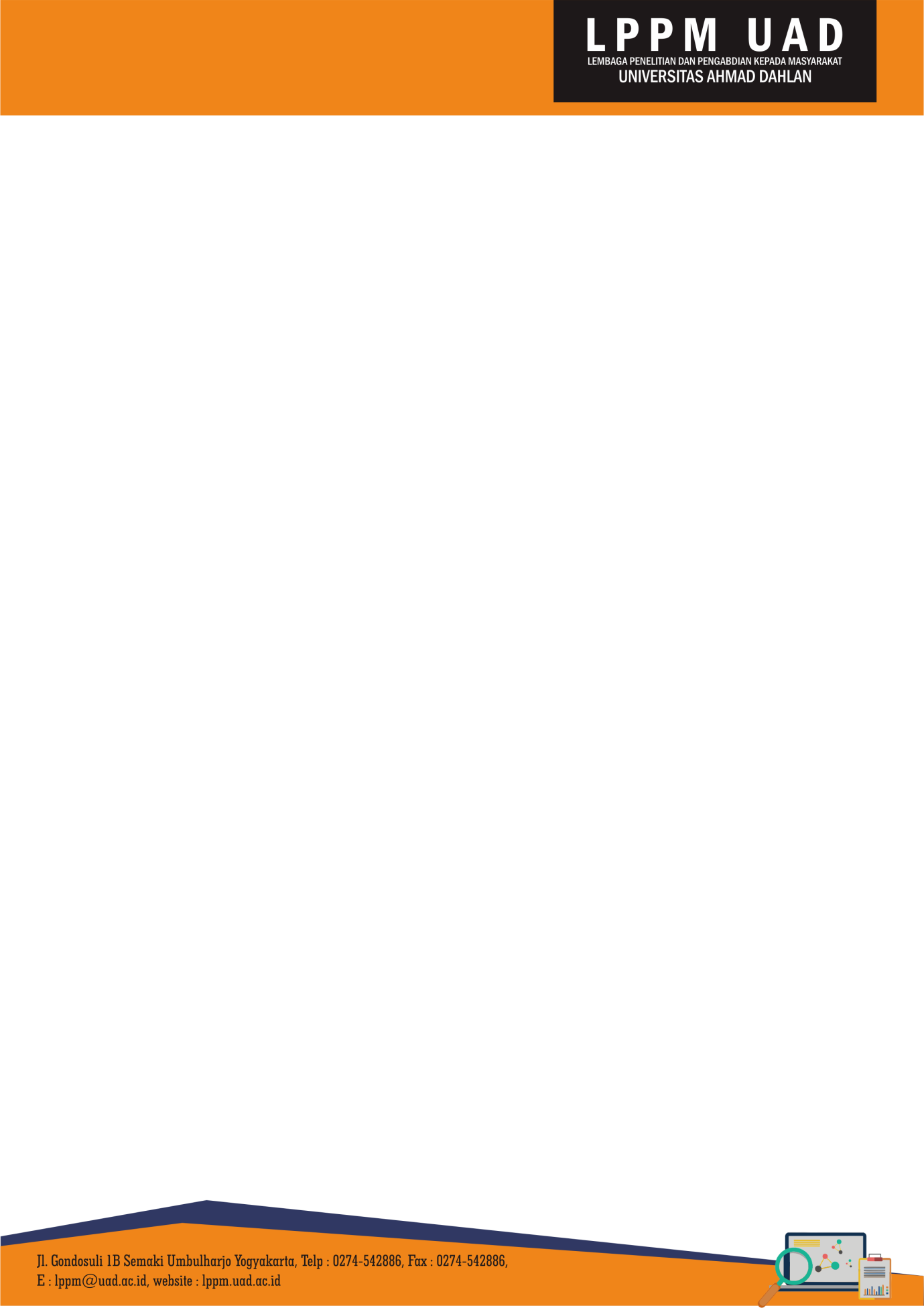 Lampiran D.6.BORANG CAPAIAN LUARAN PENELITIAN DANA INTERNAL UAD TAHUN AKADEMIK ….. / …..SKEMA ……………......I.  IDENTITAS PENELITIJudul penelitian		: .......................................................................Ketua Peneliti		: ....................................................................... NIDN / e-mail		: .......................................................................Prodi/Fakultas		: ............................. / .......................................Anggota Peneliti 1	: .......................................................................Anggota Peneliti 2	: .......................................................................Jumlah mahasiswa terlibat : …… orangKomoditas		: ....................................................................... (lihat pilihan pada lampiran)Jenis/Tahap Penelitian	: 1. Dasar	2. Terapan	3. PengembanganTKT/TRL (lingkari)	:    1 / 2 / 3	    4 / 5 / 6	    7 / 8 / 9II. PRODUK RISET/INOVASI* Jika lebih dari satu produk riset/inovasi, tuliskan urutan nomornya ke bawah** Prototipe/layak produk/siap pemasaran/sudah pemasaranIII. CAPAIAN LUARAN PENELITIANArtikel Publikasi pada Jurnal Ilmiah* Status jurnal: Internasiomal/Nasional Terakreditasi/Nasional Tidak Terkareditasi ber ISBN** Jika lebih dari satu artikel, tuliskan urutan nomornya ke bawah*** Submit/accepted/terbit  dan alamat URL artikel jika sudah terbitArtikel Publikasi pada Prosiding (seminar) Ilmiah* Jika lebih dari satu artikel, tuliskan urutan nomornya ke bawah** Submit/accepted/terbit  dan alamat URL artikel jika sudah terbitBuku ber ISBN / Modul / Book Chapter* Jika lebih dari satu artikel, tuliskan urutan nomornya ke bawah ** keterangan status: draft/masuk penerbit/sudah cetak dan ISBN; serta matakuliah terkaitKekayaan Intelektual (KI)* Jika lebih dari satu KI, tuliskan urutan nomornya ke bawah** Status: draft/terdaftar/granted dan Nomor Pendaftaran/SertifikatKeynote Speaker/Invited dalam pertemuan ilmiahVisiting Lecturer (Pembicara kunci/tamu)Naskah akademik (policy brief, rekomendasi kebijakan, model kebijakan strategis)Yogyakarta, ............. Ketua Peneliti,.......................................LampiranContoh Komoditas Penelitian*Bidang Pendidikan, Seni, dan Sosial Humaniora*Pengembangan model/sarana pembelajaranPengembangan sumberdaya pendidikanPengembangan teknologi pendidikan dan pembelajaranPendidikan berbasis kearifan lokal, pendidikan inklusif, dan isu kesetaraan genderPengembangan/penguatan literasiKetahanan keluarga dan penguatan komunitasTatakelola Hukum dan pemerintahanEkonomi mikro/makro; Ekonomi SyariahPemberdayaan masyarakat (Misal: pengentasan kemiskinan/masyarakat rentan/masyarakat marjinal; kewirausahaan, koperasi, UKM)Peran agama dalam kehidupan berbangsa dan bernegaraKebencanaan Komoditas lainnya*Bidang Kesehatan, Obat, dan Pangan*Pengembangan obat herbal bahan alamPengembangan pangan fungsionalTeknologi Alat Kesehatan dan DiagnostikPenyakit degeneratifAsuhan kefarmasianPengembangan pariwisata sehat, wisata halalKedokteranTeknologi pangan dan Gizi MasyarakatKomoditas lainnya*Bidang TIK*Aplikasi sistem cerdas untuk bidang (kesehatan, transportasi, pertanian, hankam, pendidikan, dll)Komputer dan JaringanCloud ComputingBig DataKomoditas lainnya*Bidang Energi dan Lingkungan*Pengembangan energi alternatif (baru dan terbarukan)Pengembangan kualitas lingkungan/Green Area Pengelolaan sampahKomoditas lainnyaLampiran D.7.LOG BOOK(Buku Catatan Harian Penelitian)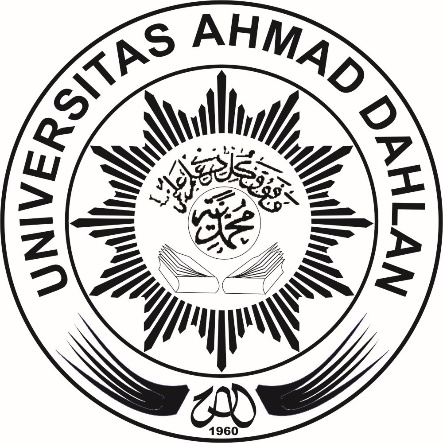 Judul Penelitian.....................................................................................................................................................................................Skim Penelitian: ......................Peneliti:..........................................................................................Tahun Anggaran ……Keterangan PenelitianBulan		: ……………………..Catatan Kemajuan Penelitian (tambah halaman sesuai kebutuhan)Yogyakarta, ........................ 							Ketua Peneliti,								Nama dan Gelar								NIY ……………………….Catatan:Dianjurkan pada akhir pekan/bulan dilakukan “tutup logbook”. Penulisan logbook pada pekan/bulan berikutnya dilakukan pada halaman/le,nar baru.Lampiran D.8.PENATAKELOLAAN POSTER PENELITIAN Poster  yang akan dicetak  dan diunggah ke Simlitabmas  dibuat dengan memperhatikan  ketentuan- ketentuan sebagai berikut.a. 	Poster dalam bentuk cetak berjumlah 1 (satu) lembar ukuran tinggi × lebar adalah 70 cm × 70 cm dipasang secara vertikal;b.   Poster harus dapat terbaca dengan baik dalam jarak maksimum 2 meter;c.   Jumlah kata maksimum 250;d.   Pedoman tipografi:1.   teks ditulis rata kiri (left justified), kecuali ada pengaturan ruang antar kata); dan2.   diketik dengan jarak 1,2 spasi (line spacing).e.  Sub-judul ditulis dengan ukuran lebih besar daripada teks (dapat juga ditulis dengan memberi garis bawah (underline) atau dengan menggunakan cetak tebal (bold);f.    Panjang kolom tidak boleh lebih dari 11 kata;g.   Jenis huruf tidak boleh lebih dari 2 jenis typeface;h.   Tidak diperkenankan untuk menggunakan huruf kapital (capital letter) semua;i.    Margin harus disesuaikan dengan besar kolom;j.    Desain lay-out poster harus memperhatikan prinsip keseimbangan formal dan non-formal, yang mencakup:1. segi simetris dan asimetris;2. prinsip kesatuan pengaturan elemen gambar, warna, latar belakang, dan gerak; dan3. mampu mengarahkan mata pembaca mengalir ke seluruh area poster.k.   Pertimbangkan  hirarki  dan  kontras  untuk  menunjukkan  penekanan  objek  atau  segi-segi  yang mendapat perhatian khusus atau diutamakan;l.    Isi poster harus dapat terbaca secara terstruktur untuk kemudahan 'navigasi'nya;m.  Poster harus memuat:1.  Bagian atas berisi judul, NIDN, nama pelaksana, dan logo Perguruan Tinggi;2. Bagian tengah (bagian isi) berisi latar belakang (pengantar atau abstrak), Metode, Hasil Utama Penelitian (teks dan gambar atau fotografi atau skema), Simpulan, dan Referensi (tambahan); dan3.   Bagian bawah dapat disisipkan logo sponsor atau lembaga, detail kontak, tanggal dan waktu penelitian.n.   Gambar produk dapat ditampilkan untuk mendukung visualisasi pelaksanaan kegiatan;o.   Poster  dibuat  menggunakan  aplikasi  pengolah  grafik,  seperti  Corel  Draw,  Adobe  Photoshop, Microsoft Powerpoint dan aplikasi sejenis lainnya (grafik, tabel atau hasil dokumentasi fotografi dapat ditampilkan);p.  Resolusi file poster yang diunggah ke Simlitabmas minimal 1024 × 1024 pixel, dan maksimum 3543 × 3543 pixel;q.   File poster yang diunggah ke Simlitabmas dalam format JPG/JPEG dengan ukuran maksimum 5 MB.Lampiran D.9PANDUAN PENULISAN ARTIKEL PENELITIAN1.   PEDOMAN UMUMNaskah merupakan ringkasan hasil penelitian dan pengabdian kepada masyarakat.Naskah sudah ditulis dalam bentuk format PDF yang sudah jadi dan siap cetak sesuai dengan template yang disediakan. Template tentang tata cara penulisan artikel dapat diunduh di laman http://simlitabmas.dikti.go.id (di beranda user pengusul dosen).Ukuran file PDF naskah maksimal 5MB.Naskah ditulis dalam bahasa Indonesia atau bahasa Inggris dengan huruf Time New Roman font 11. Panjang naskah sekitar 8–15 halaman dan diketik 1 spasi.Naskah dalam format pdf diunggah ke http://simlitabmas.dikti.go.id dengan menggunakan user pengusul dosen.Seting halaman adalah 2 kolom dengan equal with coloumn dan jarak antar kolom 5 mm, sedangkan Judul, Identitas Penulis, dan Abstract ditulis dalam 1 kolom.Ukuran kertas adalah A4 dengan lebar batas-batas tepi (margin) adalah 3,5 cm untuk batas atas, bawah dan kiri, sedang kanan adalah 2,0 cm.2.   SISTEMATIKA PENULISAN3.   JUDUL DAN NAMA PENULISJudul dicetak dengan huruf besar/kapital, dicetak tebal (bold) dengan jenis huruf Times New Roman 12, spasi tunggal dengan jumlah kata maksimum 15.Nama penulis ditulis di bawah judul tanpa gelar, tidak boleh disingkat, diawali dengan huruf kapital, tanpa diawali dengan kata ”oleh”, urutan penulis adalah penulis pertama diikuti oleh penulis kedua, ketiga dan seterusnya.Nama perguruan tinggi dan alamat surel (email) semua penulis ditulis di bawah nama penulis dengan huruf Times New Roman.4.   ABSTRACTAbstract ditulis dalam bahasa Inggris, berisi tentang inti permasalahan/latar belakang,  cara penelitian/pemecahan masalah, dan hasil yang diperoleh. Kata abstract dicetak tebal (bold). Jumlah kata dalam abstract tidak lebih dari 250 kata dan diketik 1 spasi.Jenis huruf abstract adalah Times New Roman 11, disajikan dengan rata kiri dan rata kanan, disajikan dalam satu paragraph, dan ditulis tanpa menjorok (indent) pada awal kalimat.Abstract dilengkapi dengan Keywords yang terdiri atas 3-5 kata yang menjadi inti dari uraian abstraksi. Kata Keywords dicetak tebal (bold). 5.   ATURAN UMUM PENULISAN NASKAHSetiap sub judul ditulis dengan huruf Times New Roman 11 dan dicetak tebal (bold).Alinea baru ditulis menjorok dengan indent-first line 0,75 cm, antar alinea tidak diberi spasi. Kata asing ditulis dengan huruf miring.Semua bilangan ditulis dengan angka, kecuali pada awal kalimat dan bilangan bulat yang kurang dari sepuluh harus dieja.Tabel dan gambar harus diberi keterangan yang jelas, dan diberi nomor urut.6.   REFERENSIPenulisan pustaka menggunakan sistem Harvard Referencing Standard. Semua yang tertera dalam daftar pustaka harus dirujuk di dalam naskah. Kemutakhiran referensi sangat diutamakan.A.  Buku[1] Penulis 1, Penulis 2 dst. (Nama belakang, nama depan disingkat). Tahun publikasi. Judul Buku cetak miring. Edisi, Penerbit. Tempat Publikasi. Contoh:O’Brien, J.A. dan. J.M. Marakas. 2011. Management Information Systems. Edisi  10. McGraw-Hill. New York-USA.B.  Artikel Jurnal[2] Penulis 1, Penulis 2 dan seterusnya, (Nama belakang, nama depan disingkat).  Tahun publikasi. Judul artikel. Nama Jurnal Cetak Miring. Vol. Nomor. Rentang Halaman.Contoh:Cartlidge,  J. 2012. Crossing boundaries: Using fact and fiction in adult learning.  The Journal of Artistic and Creative Education. 6 (1): 94-111.C.   Prosiding Seminar/Konferensi[3] Penulis 1, Penulis 2 dan seterusnya, (Nama belakang, nama depan disingkat). Tahun publikasi. Judul artikel. Nama Konferensi. Tanggal, Bulan dan Tahun, Kota, Negara. Halaman.Contoh:Michael, R. 2011. Integrating innovation into enterprise architecture  management. Proceeding on Tenth International Conference on Wirt-schafts Informatik. 16-18 February 2011, Zurich, Swis. Hal. 776-786.D.  Tesis atau Disertasi[4] Penulis (Nama belakang, nama depan disingkat). Tahun publikasi. Judul. Skripsi, Tesis,atau Disertasi. Universitas. Contoh:Soegandhi. 2009. Aplikasi Model Kebangkrutan Pada Perusahaan Daerah di Jawa Timur. Tesis. Fakultas Ekonomi Universitas Joyonegoro, Surabaya.E.  Sumber Rujukan dari Website[5]  Penulis. Tahun. Judul. Alamat Uniform Resources Locator (URL). Tanggal Diakses.Contoh:Ahmed, S. dan A. Zlate. Capital flows to emerging market economies: A brave new world? http://www.federalreserve.gov/pubs/ifdp/2013/1081/ifdp1081.pdf. Diakses tanggal 18 Juni 2013.7.   ATURAN TAMBAHAN7.1 Penulisan RumusRumus matematika ditulis secara jelas dengan Microsoft Equation atau aplikasi lain yang sejenis dan diberi nomor seperti contoh berikut. 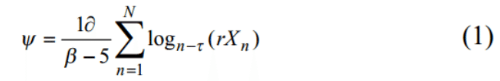 7.2 Penulisan TabelTabel diberi nomor sesuai urutan penyajian (Tabel 1, dst.), tanpa garis batas kanan atau kiri. Judultabel ditulis di bagian atas tabel dengan posisi rata tengah (center justified) seperti contoh berikut.  Tabel 1. Perbandingan Acid dan Ensimatis 	7.3 GambarGambar diberi nomor sesuai urutan penyajian (Gambar 1, dst.). Judul gambar diletakkan di bawah gambar dengan posisi tengah (center justified) seperti contoh berikut.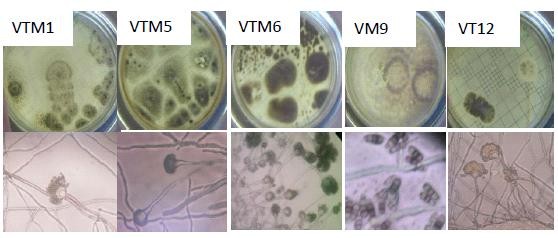 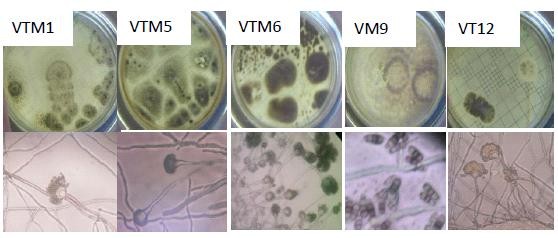 Gambar 1. Mikroskopiisolat VTM1, VTM5, VTM6, VTM9 dan VT 12.Lampiran D.10Template Artikel Penelitian Dana InternalJUDUL DITULIS DENGAN FONT TIMES NEW ROMAN 12 CETAK TEBAL (MAKSIMUM 12 KATA) Penulis11), Penulis22) dst. [Font Times New Roman 10 Cetak Tebal dan NamaTidak Boleh Disingkat]1 Nama Fakultas, nama Perguruan Tinggi (penulis 1)email: penulis _1@abc.ac.id2 Nama Fakultas, nama Perguruan Tinggi (penulis 2)email: penulis _2@cde.ac.idAbstract [Times New Roman 11 Cetak Tebal dan Miring]Abstract ditulis dalam bahasa Indonesia yang berisikan isu-isu pokok, tujuan penelitian, metoda/pendekatan dan hasil penelitian. Abstract ditulis dalam satu alenia, tidak lebih dari 200 kata. (Times New Roman 11, spasi tunggal, dan cetak miring).Keywords:  Maksimum 5 kata kunci dipisahkan dengan tanda koma. [Font Times New Roman 11 spasi tunggal, dan cetak miring]Abstract [Times New Roman 11 Cetak Tebal dan Miring] Versi Bahasa Inggris.PENDAHULUAN [Times New Roman 11 bold]Pendahuluan mencakup latar belakang atas isu atau permasalahan serta urgensi dan rasionalisasi kegiatan (penelitian atau pengabdian). Tujuan kegiatan dan rencana pemecahan masalah disajikan dalam bagian ini. Tinjauan pustaka yang relevan dan pengembangan hipotesis (jika ada) dimasukkan dalam bagian ini. [Times New Roman, 11, normal].KAJIAN LITERATUR DAN PEGEMBANGAN HIPOTESIS (JIKA ADA)Bagian ini berisi kajian literatur yang dijadikan sebagai penunjang konsep penelitian. Kajian literatur tidak terbatas pada teori saja, tetapi juga bukti-bukti empiris. Hipotesis peneltiian (jika ada) harus dibangun dari konsep teori dan didukung oleh kajian empiris (penelitian sebelumnya). [Times New Roman, 11, normal].METODE PENELITIANMetode penelitian menjelaskan rancangan kegiatan, ruang lingkup atau objek, bahan dan alat utama, tempat, teknik pengumpulan data, definisi operasional variabel penelitian, dan teknik analisis. [Times New Roman, 11, normal].HASIL DAN PEMBAHASANBagian ini menyajikan hasil penelitian. Hasil penelitian dapat dilengkapi dengan tabel, grafik (gambar), dan/atau bagan. Bagian pembahasan memaparkan hasil pengolahan data, menginterpretasikan penemuan secara logis, mengaitkan dengan sumber rujukan yang relevan. [Times New Roman, 11, normal].KESIMPULANKesimpulan berisi rangkuman singkat atas hasil penelitian dan pembahasan. [Times New Roman, 11, normal].REFERENSIPenulisan naskah dan sitasi yang diacu dalam naskah ini disarankan menggunakan aplikasi referensi (reference manager) seperti Mendeley, Zotero, Reffwork, Endnote dan lain-lain. [Times New Roman, 11, normal].LAMPIRAN UMUMIntegritas PenelitiKode Etik PenelitianKelompok Bidang Kepakaran (KBK)Rumpun IlmuTujuan Sosial Ekonomi (TSE)Tingkat Kersiapterapan Teknologi (TKT) Fish BoneLAMPIRAN PROPOSAL LAMPIRAN PROPOSAL SistematikaCover ProposalHalaman Pengesahan ProposalSurat Pernyataan Revisi ProposalIdentitas dan Uraian UmumTemplate ProposalPersonalia PenelitiBiodata Peneliti (Ketua dan Anggota)Surat Pernyataan OrisinalitasJustifikasi Rencana Anggaran Belanja (RAB)Warna CoverLAPORAN KEMAJUANLAPORAN KEMAJUANCover Proposal Sistematika Laporan KemajuanLAPORAN AKHIRSistematika Laporan KemajuanCover laporan AkhirHalaman PengesahanSurat Pernyataan Revisi LaporanProfil Penelitian (template)Borang capaian (template)Catatan Harian atau LogbookPenatakelolaan PosterD.9.    Panduan Penulisan ArtikelD.10.   Template Artikel Penelitian Dana Internal BIDANGKELOMPOK KEPAKARANKODE1.   Natural SciencesMathematical Sciences1.011.   Natural SciencesPhysical Sciences1.021.   Natural SciencesChemical Sciences1.031.   Natural SciencesEarth Sciences1.041.   Natural SciencesBiological Sciences1.051.   Natural SciencesInformation, Computing, and Communication Sciences1.061.   Natural SciencesOther Natural Sciences (jika memilih ini, mohon tuliskan klasifikasinya pada kuesioner)1.072.   Engineering and TechnologyIndustrial Biotechnology and Food Sciences2.012.   Engineering and TechnologyAerospace Engineering2.012.   Engineering and TechnologyManufacturing Engineering2.022.   Engineering and TechnologyAutomotive Engineering2.032.   Engineering and TechnologyMechanical and Industrial Engineering2.042.   Engineering and TechnologyChemical Engineering2.052.   Engineering and TechnologyResources Engineering2.062.   Engineering and TechnologyCivil Engineering2.072.   Engineering and TechnologyElectrical and Electonic Engineering2.082.   Engineering and TechnologyGeomatic Engineering2.092.   Engineering and TechnologyEnvironmental Engineering2.102.   Engineering and TechnologyMaritime Engineering2.112.   Engineering and TechnologyMetallurgy2.122.   Engineering and TechnologyMaterials Engineering2.132.   Engineering and TechnologyBiomedical Engineering2.142.   Engineering and TechnologyComputer Hardware2.152.   Engineering and TechnologyCommunications Technologies2.162.   Engineering and TechnologyInterdisciplinary Engineering2.172.   Engineering and TechnologyOther Engineering and Technology (jika memilih ini, mohon tuliskan klasifikasinya pada kuesioner)2.183.  Agricultural and Environmental SciencesAgricultural and Veterinary Sciences3.013.  Agricultural and Environmental SciencesEnvironmental Sciences3.023.  Agricultural and Environmental SciencesArchitecture, Urban Environment and Building3.033.  Agricultural and Environmental SciencesOther Agricultural and Environmental Sciences (jika memilih ini, mohon tuliskan klasifikasinya pada kuesioner)3.044.   Medical SciencesMedical Sciences4.014.   Medical SciencesPublic Health and Health Services4.024.   Medical SciencesOther Medical and Health Sciences(jika memilih ini, mohon tuliskan klasifikasinya pada kuesioner)4.035.   Social SciencesEducation5.015.   Social SciencesEconomics5.025.   Social SciencesCommerce, Management, Tourism and Services5.035.   Social SciencesPolicy and Political Sciences5.04Studies in Human Society5.05Behavioural and Cognitive Sciences5.06Law, Justice, and Law Enforcement5.07Journalism, Librarianship and Curatorial Studies5.08Other Social Sciences (jika memilih ini, mohon tuliskan klasifikasinya pada kuesioner)5.096.   HumanitiesThe Arts6.016.   HumanitiesLanguage and Culture6.026.   HumanitiesHistory and Archeology6.036.   HumanitiesPhilosophy and Religion6.046.   HumanitiesOther Humanities (jika memilih ini, mohon tuliskan klasifikasinya pada kuesioner)6.05KodeRumpun IlmuLevel100MATEMATIKA DAN ILMU PENGETAHUAN ALAM (MIPA)1110ILMU IPA2111Fisika3112Kimia3113Biologi (dan Bioteknologi Umum)3114Bidang Ipa Lain Yang Belum Tercantum3120MATEMATIKA2121Matematika3122Statistik3123Ilmu Komputer3124Bidang Matematika Lain yang Belum Tercantum3130KEBUMIAN DAN ANGKASA2131Astronomi3132Geografi3133Geologi3134Geofisika3135Meteorologi3136Bidang Geofisika Lain yang Belum Tercantum3140ILMU TANAMAN1150ILMU PERTANIAN DAN PERKEBUNAN2151Ilmu Tanah3152Hortikultura3153Ilmu Hama dan Penyakit Tanaman3154Budidaya Pertanian dan Perkebunan3155Perkebunan3156Pemuliaan Tanaman3157Bidang Pertanian & Perkebunan Lain yang Belum Tercantum3160TEKNOLOGI DALAM ILMU TANAMAN2161Teknologi Industri Pertanian (dan Agroteknologi)3162Teknologi Hasil Pertanian3163Teknologi Pertanian3164Mekanisasi Pertanian3165Teknologi Pangan dan Gizi3166Teknologi Pasca Panen3167Teknologi Perkebunan3168Bioteknologi Pertanian dan Perkebunan3169Ilmu Pangan3171Bidang Teknologi Dalam Ilmu Tanaman yang Belum Tercantum3180ILMU SOSIOLOGI PERTANIAN2181Sosial Ekonomi Pertanian3182Gizi Masyarakat dan Sumber Daya Keluarga3183Ekonomi Pertanian3184Sosiologi Pedesaan3185Agribisnis3186Penyuluh Pertanian3187Bidang Sosiologi Pertanian Lain Yang Belum Tercantum3190ILMU KEHUTANAN2191Budidaya Kehutanan3192Konservasi Sumber daya Hutan3193Manajemen Hutan3194Teknologi Hasil Hutan3195Bidang Kehutanan Lain Yang Belum Tercantum3200ILMU HEWANI1210ILMU PETERNAKAN2211Ilmu Peternakan3212Sosial Ekonomi Perternakan3213Nutrisi dan Makanan Ternak3214Teknologi Hasil Ternak3215Pembangunan Peternakan3216Produksi Ternak3217Budidaya Ternak3218Produksi dan Teknologi Pakan Ternak3219Bioteknologi Peternakan3221Sain Veteriner3222Bidang Peternakan Lain Yang Belum Tercantum3230ILMU PERIKANAN2231Sosial Ekonomi Perikanan3232Pemanfaatan Sumber daya Perikanan3233Budidaya Perikanan3234Pengolahan Hasil Perikanan3235Sumber daya Perairan3236Nutrisi dan Makanan Ikan3237Teknologi Penangkapan Ikan3238Bioteknologi Perikanan3239Budidaya Perairan3241Bidang Perikanan Lain Yang Belum Tercantum3250ILMU KEDOKTERAN HEWAN2251Kedokteran Hewan3252Bidang Kedokteran Hewan Lain yang Belum Tercantum3260ILMU KEDOKTERAN1270ILMU KEDOKTERAN SPESIALIS2272Anestesi3273Bedah (Umum, Plastik, Orthopaedi, Urologi, Dll)3274Kebidanan dan Penyakit Kandungan3275Kedokteran Forensik3276Kedokteran Olahraga3277Penyakit Anak3278Ilmu Kedokteran Nuklir3279Ilmu Kedokteran Fisik dan Rehabilitasi3281Penyakit THT3282Patologi Anatomi3283Patologi Klinik3284Penyakit Dalam3285Penyakit Jantung3286Penyakit Kulit dan Kelamin3287Penyakit Mata3288Ilmu Kedokteran Fisik dan Rehabilitasi3289Penyakit Paru3291Penyakit Syaraf3293Mikrobiologi Klinik3294Neurologi3295Psikiatri3296Radiologi3297Rehabilitasi Medik3298Bidang Kedokteran Spesialis Lain Yang Tercantum3300ILMU KEDOKTERAN (AKADEMIK)2301Biologi Reproduksi3303Ilmu Biologi Reproduksi3304Ilmu Biomedik3305Ilmu Kedokteran Umum3306Ilmu Kedokteran Dasar3307Ilmu Kedokteran Dasar & Biomedis3308Ilmu Kedokteran Keluarga3309Ilmu Kedokteran Klinik3311Ilmu Kedokteran Tropis3312Imunologi3313Kedokteran Kerja3314Kesehatan Reproduksi3315Bidang Ilmu Kedokteran Lain Yang Belum Tercantum3320ILMU SPESIALIS KEDOKTERAN GIGI DAN MULUT2321Kedokteran Gigi3322Bedah Mulut3323Penyakit Mulut3324Periodonsia3325Ortodonsia3326Prostodonsia3327Konservasi Gigi3328Bidang Spesialis Kedokteran Gigi Lain Yang Belum Tercantum3330ILMU KEDOKTERAN GIGI (AKADEMIK)2331Ilmu Kedokteran Gigi3332Ilmu Kedokteran Gigi Dasar3333Ilmu Kedokteran Gigi Komunitas3334Bidang Ilmu Kedokteran Gigi Lain Yang Belum Tercantum3340ILMU KESEHATAN1350ILMU KESEHATAN UMUM2351Kesehatan Masyarakat3352Keselamatan dan Kesehatan Kerja (Kesehatan Kerja; Hiperkes)3353Kebijakan Kesehatan (dan Analis Kesehatan)3354Ilmu Gizi3355Epidemiologi3356Teknik Penyehatan Lingkungan3357Promosi Kesehatan3358Ilmu Asuransi Jiwa dan Kesehatan3359Kesehatan Lingkungan3361Ilmu Olah Raga3362Bidang Kesehatan Umum Lain Yang Belum Tercantum3370ILMU KEPERAWATAN DAN KEBIDANAN2371Ilmu Keperawatan3372Kebidanan3373Administrasi Rumah Sakit3375Entomologi (Kesehatan, Fitopatologi)3376Ilmu Biomedik3377Ergonomi Fisiologi Kerja3378Fisioterapi3379Analis Medis3381Fisiologi (Keolahragaan)3382Reproduksi (Biologi dan Kesehatan)3383Akupunktur3384Rehabilitasi Medik3385Bidang Keperawatan & Kebidanan Lain Yang Belum Tercantum3390ILMU PSIKOLOGI2391Psikologi Umum3392Psikologi Anak3393Psikologi Masyarakat3394Psikologi Kerja (Industri)3395Bidang Psikologi Lain Yang Belum Tercantum3400ILMU FARMASI2401Farmasi Umum dan Apoteker3402Farmakologi dan Farmasi Klinik3403Biologi Farmasi3404Analisis Farmasi dan Kimia Medisinal3405Farmasetika dan Teknologi Farmasi3406Farmasi Makanan dan Analisis Keamanan Pangan3407Farmasi Lain Yang Belum Tercantum3410ILMU TEKNIK1420TEKNIK SIPIL DAN PERENCANAAN TATA RUANG2421Teknik Sipil3422Teknik Lingkungan3423Rancang Kota3424Perencanaan Wilayah dan Kota3425Teknik Pengairan3426Teknik Arsitektur3427Teknologi Alat Berat3428Transportasi3429Bidang Teknik Sipil Lain Yang Belum Tercantum3430ILMU KETEKNIKAN INDUSTRI2431Teknik Mesin (dan Ilmu Permesinan Lain)3432Teknik Produksi (dan Atau Manufakturing)3433Teknik Kimia3434Teknik (Industri) Farmasi3435Teknik Industri3436Penerbangan/Aeronotika dan Astronotika3437Teknik Pertekstilan (Tekstil)3438Teknik Refrigerasi3439Bioteknologi Dalam Industri3441Teknik Nuklir (dan Atau Ilmu Nuklir Lain)3442Teknik Fisika3443Teknik Enerji3444Penginderaan Jauh3445Teknik Material (Ilmu Bahan)3446Bidang Keteknikan Industri Lain Yang Belum Tercantum3450TEKNIK ELEKTRO DAN INFORMATIKA2451Teknik Elektro3452Teknik Tenaga Elektrik3453Teknik Telekomunikasi3454Teknik Elektronika3455Teknik Kendali (Atau Instrumentasi dan Kontrol)3456Teknik Biomedika3457Teknik Komputer3458Teknik Informatika3459Ilmu Komputer3461Sistem Informasi3462Teknologi Informasi3463Teknik Perangkat Lunak3464Teknik Mekatronika3465Bidang Teknik Elektro dan Informatika Lain Yang Belum Tercantum3470TEKNOLOGI KEBUMIAN2471Teknik Panas Bumi3472Teknik Geofisika3473Teknik Pertambangan (Rekayasa Pertambangan)3474Teknik Perminyakan (Perminyakan)3475Teknik Geologi3476Teknik Geodesi3477Teknik Geomatika3478Bidang Teknologi Kebumian Lain Yang Belum Tercantum3480ILMU PERKAPALAN2481Teknik Perkapalan3482Teknik Permesinan Kapal3483Teknik Sistem Perkapalan3484Teknik Kelautan dan Ilmu Kelautan3485Oceanograpi (Oceanologi)3486Bidang Perkapalan Lain Yang Belum Tercantum3500ILMU BAHASA1510SUB RMPUN ILMU SASTRA (DAN BAHASA) INDONESIA DAN DAERAH2511Sastra (dan Bahasa) Daerah (Jawa, Sunda, Batak Dll)3512Sastra (dan Bahasa) Indonesia3513Sastra (dan Bahasa) Indonesia Atau Daerah Lainnya3520ILMU BAHASA2521Ilmu Linguistik3522Jurnalistik3523Ilmu Susastra Umum3524Kearsipan3525Ilmu Perpustakaan3526Bidang Ilmu Bahasa Lain Yang Belum Tercantum3530ILMU BAHASA ASING2531Sastra (dan Bahasa) Inggris3532Sastra (dan Bahasa) Jepang3533Sastra (dan Bahasa) China (Mandarin)3534Sastra (dan Bahasa) Arab3535Sastra (dan Bahasa) Korea3536Sastra (dan Bahasa) Jerman3537Sastra (dan Bahasa) Melayu3538Sastra (dan Bahasa) Belanda3539Sastra (dan Bahasa) Perancis3541Bidang Sastra (dan Bahasa) Asing Lain Yang Belum Tercantum3550ILMU EKONOMI1560ILMU EKONOMI2561Ekonomi Pembangunan3562Akuntansi3563Ekonomi Syariah3564Perbankan3565Perpajakan3566Asuransi Niaga (Kerugian)3567Notariat3568Bidang Ekonomi Lain Yang Belum Tercantum3570ILMU MANAJEMEN2571Manajemen3572Manajemen Syariah3573Administrasi Keuangan (Perkantoran, Pajak, Hotel, Logistik, Dll)3574Pemasaran3575Manajemen Transportasi3576Manajemen Industri3577Manajemen Informatika3578Kesekretariatan3579Bidang Manajemen Yang Belum Tercantum3580ILMU SOSIAL HUMANIORA1590ILMU POLITIK2591Ilmu Politik3592Kriminologi3593Hubungan Internasional3594Ilmu Administrasi (Niaga, Negara, Publik, Pembangunan, Dll)3595Kriminologi3596Ilmu Hukum3597Ilmu Pemerintahan3601Ilmu Sosial dan Politik3602Studi Pembangunan (Perencanaan Pembangunan, Wilayah, Kota)3603Ketahanan Nasional3604Ilmu Kepolisian3605Kebijakan Publik3606Bidang Ilmu Politik Lain Yang Belum Tercantum3610ILMU SOSIAL2611Ilmu Kesejahteraan Sosial3612Sosiologi3613Humaniora3614Kajian Wilayah (Eropa, Asia, Jepang, Timur Tengah Dll)3615Arkeologi3616Ilmu Sosiatri3617Kependudukan (Demografi, dan Ilmu Kependudukan Lain)3618Sejarah (Ilmu Sejarah)3619Kajian Budaya3621Komunikasi Penyiaran Islam3622Ilmu Komunikasi3623Antropologi3624Bidang Sosial Lain Yang Belum Tercantum3630AGAMA DAN FILSAFAT1640ILMU PENGETAHUAN (ILMU) AGAMA2641Agama Islam3642Agama Katolik3643Agama Kristen dan Teologia3644Sosiologi Agama3645Agama (Filsafat) Hindu, Budha, dan Lain Yang Belum Tercantum3650ILMU FILSAFAT2651Filsafat3652Ilmu Religi dan Budaya3653Filsafat Lain Yang Belum Tercantum3660ILMU SENI, DESAIN DAN MEDIA1670ILMU SENI PERTUNJUKAN2671Senitari3672Seni Teater3673Seni Pedalangan3674Seni Musik3675Seni Karawitan3676Seni Pertunjukkan Lainnya yang Belum Disebut3680ILMU KESENIAN2681Penciptaan Seni3682Etnomusikologi3683Antropologi Tari3684Seni Rupa Murni (seni lukis)3685Seni Patung3687Seni Grafis3688Seni Intermedia3689Bidang Ilmu Kesenian Lain Yang Belum Tercantum3690ILMU SENI KRIYA2691Kriya Patung3692Kriya Kayu3693Kriya Kulit3694Kriya Keramik3695Kriya Tekstil3696Kriya Logam (dan Logam Mulia/Perhiasan)3697Bidang Seni Kriya Lain Yang Belum Tercantum3699Kepariwisataan3700ILMU MEDIA2701Fotografi3702Televisi3703Broadcasting (Penyiaran)3704Grafika (dan Penerbitan)3705Bidang Media Lain Yang Belum Tercantum3706DESAIN2707Desain Interior3708Desain Komunikasi Visual3709Desain Produk3710ILMU PENDIDIKAN1720PENDIDIKAN ILMU SOSIAL2721Pendidikan Pancasila dan Kewarganegaraan3722Pendidikan Sejarah3723Pendidikan Ekonomi3724Pendidikan Geografi3725Pendidikan Sosiologi dan Antropologi3726Pendidikan Akuntansi3727Pendidikan Tata Niaga3728Pendidikan Administrasi Perkantoran3729Pendidikan Bahasa Jepang3731Pendidikan Sosiologi (Ilmu Sosial)3732Pendidikan Koperasi3733Pend Kependudukan dan Lingkungan Hidup3734Pendidikan Ekonomi Koperasi3735Bidang Pendidikan Ilmu Sosial Lain Yang Belum Tercantum3740ILMU PENDIDIKAN BAHASA DAN SASTRA2741Pendidikan Bahasa, Sastra Indonesia dan Daerah3742Pendidikan Bahasa (dan Sastra) Inggris3743Pendidikan Bahasa (dan Sastra) Indonesia3744Pendidikan Bahasa (dan Sastra) Jerman3745Pendidikan Bahasa (dan Sastra) Perancis3746Pendidikan Bahasa (dan Sastra) Arab3747Pendidikan Bahasa (dan Sastra) Perancis3748Pendidikan Bahasa (dan Sastra) Jawa3749Pendidikan Bahasa (dan Sastra) Cina (Mandarin)3751Bidang Pendidikan Bahasa (dan Satra) Lain Yang Belum Tercantum3760ILMU PENDIDIKAN OLAH RAGA DAN KESEHATAN2761Pendidikan Jasmani, Kesehatan dan Rekreasi3762Pendidikan Jasmani dan Kesehatan3763Pendidikan Olahraga dan Kesehatan3764Pendidikan Kepelatihan Olahraga3765Ilmu Keolahragaan3766Pendidikan Olah Raga dan Kesehatan Lain Yang Belum Tercantum3770ILMU PENDIDIKAN MATEMATIKA DAN ILMU PENGETAHUAN ALAM (MIPA)2771Pendidikan Biologi3772Pendidikan Matematika3773Pendidikan Fisika3774Pendidikan Kimia3775Pendidikan Ilmu Pengetahuan Alam (Sains)3776Pendidikan Geografi3777Pendidikan Mipa Lain Yang Belum Tercantum3780ILMU PENDIDIKAN TEKNOLOGI DAN KEJURUAN2781Pendidikan Teknik Mesin3782Pendidikan Teknik Bangunan3783Pendidikan Teknik Elektro3784Pendidikan Teknik Elektronika3785Pendidikan Teknik Otomotif3786Pendidikan Teknik Informatika3787Pendidikan Kesejahteraan Keluarga (Tataboga, Busana, Rias Dll)3788Pend. Teknologi dan Kejuruan3789Bidang Pend. Teknologi dan Kejuruan Lain yang Belum Tercantum3790ILMU PENDIDIKAN2791Pendidikan Luar Biasa3792Pendidikan Luar Sekolah3793PGSD3794PGTK dan PAUD3795Psikologi Pendidikan3796Pengukuran dan Evaluasi Pendidikan3797Pengembangan Kurikulum3798Teknologi Pendidikan3799Administrasi Pendidikan (Manajemen Pendidikan)3801Pendidikan Anak Usia Dini3802Kurikulum dan Teknologi Pendidikan3803Bimbingan dan Konseling3804Bidang Pendidikan Lain Yang Belum Tercantum3810ILMU PENDIDIKAN KESENIAN2811Pendidikan Seni Drama, Tari dan Musik3812Pendidikan Seni Rupa3813Pendidikan Seni Musik3814Pendidikan Seni Tari3815Pendidikan Keterampilan dan Kerajinan3816Pendidikan Seni Kerajinan3817Bidang Pendidikan Kesenian Lain Yang Belum Tercantum3900RUMPUN ILMU LAINNYA1KATEGORIKELOMPOKKODEDIVISION 1 : DEFENCEDIVISION 1 : DEFENCEDIVISION 1 : DEFENCE1.   DefenceMilitary and Politics01.011.   DefenceMilitary Technology01.021.   DefenceMilitary doctrine, education, and training01.031.   DefenceMilitary Capabilities01.041.   DefencePolice and internal security01.05DIVISION 2 : ECONOMIC DEVELOPMENTDIVISION 2 : ECONOMIC DEVELOPMENTDIVISION 2 : ECONOMIC DEVELOPMENT2.  Plant Production and Plant  Primary ProductsField crops02.012.  Plant Production and Plant  Primary ProductsPlantation crops02.022.  Plant Production and Plant  Primary ProductsHorticultural crops02.032.  Plant Production and Plant  Primary ProductsForestry02.042.  Plant Production and Plant  Primary ProductsPrimary products from plants02.052.  Plant Production and Plant  Primary ProductsBy-products utilisation02.062.  Plant Production and Plant  Primary ProductsHerbs, Spices and Medicinal Plants02.072.  Plant Production and Plant  Primary ProductsOther plant production and plant primary products not elsewhere classified (jika memilih ini, mohon tuliskan klasifikasinya pada kuesioner).02.083.   Animal Production and Animal Primary ProductsLivestock03.013.   Animal Production and Animal Primary ProductsPasture, browse and folder crops03.023.   Animal Production and Animal Primary ProductsFisheries products03.033.   Animal Production and Animal Primary ProductsPrimary & by-products from animals03.043.   Animal Production and Animal Primary ProductsOther animal production and animal primary products not elsewhere classified (jika memilih ini, mohon tuliskan klasifikasinya pada kuesioner).03.054.   Mineral resources (excluding energy)Exploration04.014.   Mineral resources (excluding energy)Primary mining and extraction processes04.024.   Mineral resources (excluding energy)First stage treatment of ores and minerals04.034.   Mineral resources (excluding energy)Prevention and Treatment of Pollution04.044.   Mineral resources (excluding energy)Other mineral resources (excluding energy) not elsewhere classified (jika memilih ini, mohon tuliskan klasifikasinya pada kuesioner)04.055.   Energy resourcesExploration05.015.   Energy resourcesMining and extraction05.025.   Energy resourcesPreparation and supply of energy source materials05.035.   Energy resourcesNon-conventional energy resources05.045.   Energy resourcesNuclear Energy05.055.   Energy resourcesOther energy resources not elsewhere classified (jika memilih ini, mohon tuliskan klasifikasinya pada kuesioner)05.066.   Energy supplyEnergy transformation06.016.   Energy supplyRenewable energy06.026.   Energy supplyEnergy distribution06.036.   Energy supplyEnergy Conservation and efficiency06.046.   Energy supplyEnergy issues06.056.   Energy supplyOther energy supply not elsewhere classified (jika memilih ini, mohon tuliskan klasifikasinya pada kuesioner)06.067.   ManufacturingProcessed food products and beverages07.017.   ManufacturingFibre processing and textiles, footwear and leather products 07.027.   ManufacturingWood, wood products and paper07.037.   ManufacturingHuman pharmaceutical products07.047.   ManufacturingVeterinary pharmaceutical products07.057.   ManufacturingAgricultural chemicals07.067.   ManufacturingIndustrial chemicals and related products07.077.   ManufacturingBasic metal products (including smelting)07.087.   ManufacturingIndustrial mineral products07.097.   ManufacturingFabricated metal products07.107.   ManufacturingTransport equipment07.117.   ManufacturingComputer hardware and electronic equipment07.127.   ManufacturingCommunication equipment07.137.   ManufacturingInstrumentation07.147.   ManufacturingMachinery and equipment07.157.   ManufacturingLatex product industry07.167.   ManufacturingStandard supporting technologies07.177.   ManufacturingMaterials performance and processes/analysis07.187.   ManufacturingMilling and process materials07.197.   ManufacturingSynthesis and design of fine and speciality chemicals07.207.   ManufacturingConsumer Products07.217.   ManufacturingOther manufactured products not elsewhere classified (jika memilih ini, mohon tuliskan klasifikasinya pada kuesioner)07.228.   ConstructionPlanning08.018.   ConstructionDesign08.028.   ConstructionConstruction processes08.038.   ConstructionBuilding management and services08.048.   ConstructionOther construction not elsewhere classified (jika memilih ini, mohon tuliskan klasifikasinya pada kuesioner)08.059.   TransportGround transport09.019.   TransportWater transport09.029.   TransportAir & space transport09.039.   TransportOther transport not elsewhere classified (jika memilih ini, mohon tuliskan klasifikasinya pada kuesioner)09.0410. Information and Communication servicesComputer software and services10.0110. Information and Communication servicesInformation services (including library)10.0210. Information and Communication servicesCommunication services10.0310. Information and Communication servicesGeoinformation Services10.0410. Information and Communication servicesOther information and communication not elsewhere classified (jika memilih ini, mohon tuliskan klasifikasinya pada kuesioner)10.0511. Commercial ServicesElectricity, gas and water services and utilities11.0111. Commercial ServicesWaste management and recycling11.0211. Commercial ServicesWholesale and retail trade11.0311. Commercial ServicesFinance, property and business services11.0411. Commercial ServicesTourism11.0511. Commercial ServicesOther commercial services not elsewhere classified (jika memilih ini, mohon tuliskan klasifikasinya pada kuesioner)11.0612. Economic FrameworkMacroeconomics issues12.0112. Economic FrameworkMicroeconomics issues12.0212. Economic FrameworkInternational trade issues12.0312. Economic FrameworkManagement and productivity issues12.0412. Economic FrameworkMeasurement standards and calibration services12.0512. Economic FrameworkCommercialisation12.0612. Economic FrameworkSocio-economic development12.0712. Economic FrameworkEconomic development and environment12.0812. Economic FrameworkHuman resource management12.0912. Economic FrameworkOther economic issues not elsewhere classified (jika memilih ini, mohon tuliskan klasifikasinya pada kuesioner)12.1013. Natural resourcesSoil resources13.0113. Natural resourcesWater resources13.0213. Natural resourcesBiodiversity13.0313. Natural resourcesBioactive product13.0413. Natural resourcesIndustrial raw materials13.0513. Natural resourcesMineral resource13.0613. Natural resourcesOther natural resources not elsewhere classified (jika memilih ini, mohon tuliskan klasifikasinya pada kuesioner)13.07DIVISION 3 : SOCIETYDIVISION 3 : SOCIETYDIVISION 3 : SOCIETY14. HealthClinical(organs, diseases and conditions)14.0114. HealthPublic health14.0214. HealthHealth and support services14.0314. HealthOther health not elsewhere classified14.0415. Education and TrainingEarly childhood and primary education15.0115. Education and TrainingSecondary education15.0215. Education and TrainingTertiary education15.0315. Education and TrainingTechnical and further education15.04Special education15.05Computer base teaching and learning15.06Education policy15.07Teaching15.08Educational administration15.09Other education and training not elsewhere classified (jika memilih ini, mohon tuliskan klasifikasinya pada kuesioner).15.1016. Social development and Community servicesCommunity services16.0116. Social development and Community servicesPublic services16.0216. Social development and Community servicesArt, sport and recreation16.0316. Social development and Community servicesInternational relations16.0416. Social development and Community servicesEthical issues16.0516. Social development and Community servicesNation building16.0616. Social development and Community servicesUrban issues16.0716. Social development and Community servicesOther social development and community services not elsewhere classified (jika memilih ini, mohon tuliskan klasifikasinya pada kuesioner)16.08DIVISION 4 : ENVIRONMENTDIVISION 4 : ENVIRONMENTDIVISION 4 : ENVIRONMENT17. Environmental KnowledgeClimate and atmosphere17.0117. Environmental KnowledgeOcean17.0217. Environmental KnowledgeWater17.0317. Environmental KnowledgeLand17.0417. Environmental KnowledgeNature conservation17.0517. Environmental KnowledgeSocial environment17.0617. Environmental KnowledgeRiver and Lake17.0717. Environmental KnowledgeOther environmental knowledge not elsewhere classified (jika memilih ini, mohon tuliskan klasifikasinya pada kuesioner)17.0818. Environmental aspects of developmentPlant production and plant primary products (including forestry)18.0118. Environmental aspects of developmentAnimal production and animal primary products (including fishing)18.0218. Environmental aspects of developmentMineral resources (excluding energy)18.0318. Environmental aspects of developmentEnergy resources18.0418. Environmental aspects of developmentEnergy supply18.0518. Environmental aspects of developmentManufacturing18.0618. Environmental aspects of developmentConstruction18.0718. Environmental aspects of developmentTransport18.0818. Environmental aspects of developmentInformation and communication services18.0918. Environmental aspects of developmentCommercial services18.1018. Environmental aspects of developmentEnvironmental economic framework18.1118. Environmental aspects of developmentOther environmental of development not elsewhere classified (jika memilih ini, mohon tuliskan klasifikasinya pada kuesioner)18.1219. Environmentalmanagement&other aspectsEnvironmental management19.0119. Environmentalmanagement&other aspectsWaste management and recycling19.0219. Environmentalmanagement&other aspectsClimate and Weather19.0319. Environmentalmanagement&other aspectsAtmosphere (Excl. Climate and Weather)19.0419. Environmentalmanagement&other aspectsMarine and Coastal Environment19.05Fresh water and Estuarine Environment19.06Urban and Industrial Environment19.07Forest and Wooded Lands19.08Mining Environment19.09Other environmental aspects  not elsewhere classified (jika memilih ini, mohon tuliskan klasifikasinya pada kuesioner)19.10DIVISION 5 : ADVANCEMENT OF KNOWLEDGEDIVISION 5 : ADVANCEMENT OF KNOWLEDGEDIVISION 5 : ADVANCEMENT OF KNOWLEDGE20. Advancement of Natural sciences, technology, and engineeringMathematical science20.0120. Advancement of Natural sciences, technology, and engineeringPhysical sciences20.0220. Advancement of Natural sciences, technology, and engineeringChemical sciences20.0320. Advancement of Natural sciences, technology, and engineeringEarth sciences20.0420. Advancement of Natural sciences, technology, and engineeringInformation, computer and communicationtechnologies20.0520. Advancement of Natural sciences, technology, and engineeringApplied sciences and technologies20.0620. Advancement of Natural sciences, technology, and engineeringEngineering sciences20.0720. Advancement of Natural sciences, technology, and engineeringBiological sciences20.0820. Advancement of Natural sciences, technology, and engineeringAgricultural sciences20.0920. Advancement of Natural sciences, technology, and engineeringMedical and health sciences20.1020. Advancement of Natural sciences, technology, and engineeringMultimedia20.1120. Advancement of Natural sciences, technology, and engineeringOther Natural sciences, technology, and engineering not elsewhere classified (jika memilih ini, mohon tuliskan klasifikasinya pada kuesioner)20.1221. Advancement of Social sciences and humanitiesSocial sciences21.0121. Advancement of Social sciences and humanitiesHumanities21.0221. Advancement of Social sciences and humanitiesCyber law21.0321. Advancement of Social sciences and humanitiesOther Social sciences and humanities not elsewhere classified (jika memilih ini, mohon tuliskan klasifikasinya pada kuesioner)21.04Fresh water and Estuarine Environment19.06Urban and Industrial Environment19.07Forest and Wooded Lands19.08Mining Environment19.09Other environmental aspects  not elsewhere classified (jika memilih ini, mohon tuliskan klasifikasinya pada kuesioner)19.10DIVISION 5 : ADVANCEMENT OF KNOWLEDGEDIVISION 5 : ADVANCEMENT OF KNOWLEDGEDIVISION 5 : ADVANCEMENT OF KNOWLEDGE20. Advancement of Natural sciences, technology, and engineeringMathematical science20.0120. Advancement of Natural sciences, technology, and engineeringPhysical sciences20.0220. Advancement of Natural sciences, technology, and engineeringChemical sciences20.0320. Advancement of Natural sciences, technology, and engineeringEarth sciences20.0420. Advancement of Natural sciences, technology, and engineeringInformation, computer and communicationtechnologies20.0520. Advancement of Natural sciences, technology, and engineeringApplied sciences and technologies20.0620. Advancement of Natural sciences, technology, and engineeringEngineering sciences20.0720. Advancement of Natural sciences, technology, and engineeringBiological sciences20.0820. Advancement of Natural sciences, technology, and engineeringAgricultural sciences20.0920. Advancement of Natural sciences, technology, and engineeringMedical and health sciences20.1020. Advancement of Natural sciences, technology, and engineeringMultimedia20.1120. Advancement of Natural sciences, technology, and engineeringOther Natural sciences, technology, and engineering not elsewhere classified (jika memilih ini, mohon tuliskan klasifikasinya pada kuesioner)20.1221. Advancement of Social sciences and humanitiesSocial sciences21.0121. Advancement of Social sciences and humanitiesHumanities21.0221. Advancement of Social sciences and humanitiesCyber law21.0321. Advancement of Social sciences and humanitiesOther Social sciences and humanities not elsewhere classified (jika memilih ini, mohon tuliskan klasifikasinya pada kuesioner)21.04NODEFINISI/STATUSINDIKATOR1Prinsip dasar dari teknologi diteliti dan dilaporkanAsumsi dan hukum dasar (ex.fisika/ kimia) yang akan digunakan pada teknologi (baru) telah ditentukan;Studi literatur (teori/ empiris –riset terdahulu) tentang prinsip dasar teknologi yg akan dikembangkan; danFormulasi hipotesis riset.2Formulasi konsep dan/ atau aplikasi formulasi.Peralatan dan sistem yang akan digunakan, telah teridentifikasi;Studi literatur (teoritis/empiris) teknologi yang akan dikembangkan memungkinkan untuk diterapkan;Desain secara teoritis dan empiris telah teridentifikasi;Elemen-elemen dasar dari teknologi yang akan dikembangkan telah diketahui;Karakterisasi komponen teknologi yang akan dikembangkan telah dikuasai dan dipahami;Kinerja dari masing-masing elemen penyusun teknologi yang akan dikembangkan telah diprediksi;Analisis awal menunjukkan bahwa fungsi utama yang dibutuhkan dapat bekerja dengan baik;Model dan simulasi untuk menguji kebenaran prinsip dasar;Riset analitik untuk menguji kebenaran prinsip dasarnya;Komponen-komponen teknologi yang akan dikembangkan, secara terpisah dapat bekerja dengan baik;Peralatan yang digunakan harus valid dan reliable; danDiketahui tahapan eksperimen yang akan dilakukan.3Pembuktian konsep fungsi dan/atau karakteristik penting secara analitis dan eksperimentalStudi analitik mendukung prediksi kinerja elemen-elemen teknologi;Karakteristik/sifat dan kapasitas unjuk kerja sistem dasar telah diidentifikasi dan diprediksi;Telah dilakukan percobaan laboratorium untuk menguji kelayakan penerapan teknologi tersebut;Model dan simulasi mendukung prediksi kemampuan elemen-elemen teknologi;Pengembangan teknologi tersebut dengan langkah awal menggunakan model matematik sangat dimungkinkan dan dapat disimulasikan;Riset laboratorium untuk memprediksi kinerja tiap elemen teknologiSecara teoritis, empiris dan eksperimen telah diketahui komponen-komponen sistem teknologi tersebut dapat bekerja dengan baik;Telah dilakukan riset di laboratorium dengan menggunakan data dummy; danTeknologi layak secara ilmiah (studi analitik, model/simulasi, eksperimen).4Validasi komponen/subsistem dalam lingkungan laboratoriumTest laboratorium komponen-komponen secara terpisah telah dilakukan;Persyaratan sistem untuk aplikasi menurut pengguna telah diketahui (keinginan adopter);Hasil percobaan laboratorium terhadap komponen-komponen menunjukkan bahwa komponen tersebut dapat beroperasi;Percobaan fungsi utama teknologi dalam lingkungan yang relevan;Prototipe teknologi skala laboratorium telah dibuat;Riset integrasi komponen telah dimulai;Proses ‘kunci’ untuk manufakturnya telah diidentifikasi dan dikaji di laboratorium; danIntegrasi sistem teknologi dan rancang bangun skala lab telah selesai (low fidelity)5Validasi komponen/subsistem dalam suatu lingkungan yang relevanPersiapan produksi perangkat keras telah dilakukan;Riset pasar (marketing research) dan riset laboratorium utk memilih proses fabrikasi;Prototipe telah dibuat;Peralatan dan mesin pendukung telah diujicoba dalam laboratorium;Integrasi sistem selesai dengan akurasi tinggi (high fidelity), siap diuji pada lingkungan nyata/simulasi;Akurasi/ fidelity sistem prototipe meningkat;Kondisi laboratorium dimodifikasi sehingga mirip dengan lingkungan yang sesungguhnya; danProses produksi telah direview oleh bagian manufaktur6Demonstrasi model atau prototipe sistem/subsistem dalam suatu lingkungan yang relevanKondisi lingkungan operasi sesungguhnya telah diketahui;Kebutuhan investasi untuk peralatan dan proses pabrikasi teridentifikasi;M&s untuk kinerja sistem teknologi pada lingkungan operasi;Bagian manufaktur/ pabrikasi menyetujui dan menerima hasil pengujian laboratorium;Prototipe telah teruji dengan akurasi/ fidelitas laboratorium yang tinggi  pada  simulasi lingkungan operasional (yang sebenarnya di luar laboratorium); danHasil uji membuktikan layak secara teknis (engineering feasibility).7Demonstrasi prototipe sistem dalam lingkungan sebenarnyaPeralatan, proses, metode dan desain teknik telah diidentifikasi;Proses dan prosedur fabrikasi peralatan mulai diujicobakan;Perlengkapan proses dan peralatan test / inspeksi diujicobakan di dalam lingkungan produksi;Draft gambar desain telah lengkap;Peralatan, proses, metode dan desain teknik telah dikembangkan dan mulai diujicobakan;Perhitungan perkiraan biaya telah divalidasi (design to cost);Proses fabrikasi secara umum telah dipahami dengan baikHampir semua fungsi dapat berjalan dalam lingkungan/kondisi operasi ;Prototipe lengkap telah didemonstrasikan pada simulasi lingkungan  operasional;Prototipe sistem telah teruji pada ujicoba lapangan; danSiap untuk produksi awal (low rate initial production- lrip).8Sistem telah lengkap dan handal  melalui pengujian dan demonstrasi dalam lingkungan sebenarnyaBentuk, kesesuaian dan fungsi komponen kompatibel dengan sistem operasi;Mesin dan peralatan telah diuji dalam lingkungan produksiDiagram akhir selesai dibuat;Proses fabrikasi diujicobakan pada skala percontohan (pilot-line atau lrip) ;Uji proses fabrikasi menunjukkan hasil dan tingkat produktifitas yang dapat diterima;Uji seluruh fungsi dilakukan dalam simulasi lingkungan operasi;Semua bahan/ material dan peralatan tersedia untuk digunakan dalam produksi;Sistem memenuhi kualifikasi melalui test dan evaluasi (dt&e selesai); danSiap untuk produksi skala penuh (kapasitas penuh).9Sistem benar-benar teruji/ terbukti melalui keberhasilan pengoperasianKonsep operasional telah benar-benar dapat diterapkan;Perkiraan investasi teknologi sudah dibuat;Tidak ada perubahan desain yg signifikan;Teknologi telah teruji pada kondisi sebenarnya;Produktivitas pada tingkat stabil;Semua dokumentasi telah lengkap;Estimasi harga produksi dibandingkan competitor; danTeknologi kompetitor diketahui.NODEFINISI/STATUSINDIKATOR1Prinsip dasar dari teknologi diteliti dan dilaporkanMerupakan tingkat terendah dari kesiapan teknologi perangkat lunak;Merupakan ranah perangkat lunak baru yang sedang didalami oleh komunitas riset dasar; danMencakup juga pengembangan dari penggunaan tingkat dasar, sifat dasar dari arsitektur perangkat lunak, formulasi matematika, konsep perangkat yang dapat direalisasikan, kajian prinsip dasar perangkat lunak, prinsip ilmiah, formulasi hipotesis riset, dan algoritma umum.2Formulasi Konsep dan/atau penerapan teknologi.Setelah prinsip dasar diteliti, berlanjut pada pembuatan aplikasi yang bersifat praktis;Aplikasi bersifat spekulatif, dan terdapat kemungkinan tidak memiliki bukti atau analisis rinci untuk mendukung asumsi yang ada/dilakukan; danContoh-contoh dibatasi pada studi analitik dengan menggunakan data sintetis (buatan).Pengguna/customer sudah dapat diidentifikasi, penerapan sistem atau subsistem sudah diidentifikasiStudi kelayakan aplikasi perangkat lunakSolusi desain empiris maupun teoritis sudah diidentifikasiKomponen teknologi secara partial sudah dikarakterisasiPrediksi kinerja setiap elemen sudah dibuatTelah dilakukan kajian kesan/minat pengguna/customer terhadap perangakat lunak3Pembuktian konsep fungsi dan/atau karakteristik penting secara analitis dan eksperimentalTerdapat inisiasi proses penelitian dan pengembangan yang dilakukan secara aktif;Kelayakan ilmiah ditunjukkan melalui studi analitik dan laboratorium; danMencakup juga pengembangan dari lingkungan fungsi terbatas untuk memvalidasi sifat kritis dan prediksi analitis menggunakan :         A. Komponen perangkat lunak yang tidak terintegrasi dan         B. Sebagian data yang mewakili.Prediksi kemampuan setiap elemen teknologi sudah divalidasi melalui kajian analitisOutline algoritma perangkat lunak tersediaPrediksi kemampuan elemen teknologi sudah divalidasi melalui modeling dan simulationPercobaan laboratorium sudah dapat memastikan kelayakan perangkat lunakPerwakilan pengguna sudah bisa diikutkan dalam pengembangan perangkat lunak Kelayakan ilmiah di sini sepenuhnya ditunjukkanMitigasi resiko telah diidentifikasi4Validasi modul subsistem dalam lingkungan laboratoriumKomponen perangkat lunak dasar terintegrasi bekerja secara bersama-sama;Relatif primitif berkaitan dengan efisiensi dan kehandalan (robustness) dibandingkan dengan sistem/produk akhirnya;Pengembangan arsitektur dimulai dengan cakupan isu-isu terkait interoperabilitas, kehandalan, kemudahan pemeliharaan, kemampuan peningkatan, skalabilitas, dan keamanan;Terdapat usaha penyesuaian dengan elemen (teknologi) terkini; danPrototipe yang ada dikembangkan untuk menunjukkan aspek yang berbeda pada sistem/produk akhirnya.Isu “cross technology” (jika ada) sepenuhnya telah diidentifikasiPengembangan arsitektur sistem perangkat lunak secara formal dimulaiDokumen kebutuhan penggunaAlgoritma telah dikonversi ke pseudocodeAnalisis kebutuhan data format telah lengkapDemonstrasi perangkat lunak sudah dilakukan dalam lingkungan sederhanaEstimasi ukuran perangkat lunakKajian integrasi dimulaiDraft desain konseptual didokumentasi5Validasi module dan/atau subsistem dalam lingkungan yang relevanMerupakan tingkatan di mana teknologi perangkat lunak yang dikembangkan siap untuk diintegrasikan dengan sistem yang sudah ada;Implementasi prototipe yang sesuai dengan lingkungan/ antarmuka;Dilakukan eksperimen terhadap permasalahan yang sesungguhnya (real);Melakukan simulasi terhadap antarmuka dari sistem yang sudah ada;Arsitektur perangkat lunak sistem selesai; danAlgoritma berjalan pada (multi) prosesor di lingkungan operasional dengan karakteristik yang sesuai harapanPengaruh “cross technology” (jika ada) telah diidentifikasi dan ditetapkan melalui analisisKebutuhan antarmuka sistem diketahuiArsitektur perangkat lunak sistem sudah ditetapkanAnalisis kebutuhan antarmuka internal telah lengkapCoding fungsi/modul telah lengkapPrototipe telah dibuatKualitas dan kehandalan sudahmenjadi pertimbanganLingkungan laboratorium sudah dimodifikasi mendekati lingkungan operasional manajemen resiko didokumentasiFungsi sudah terintegrasi dalam modul-modulDraft test and evaluation master plan6Validasi modul dan/atau sub sistem dalam lingkungan “end-to-end” (end-to-end environment) yang relevan Merupakan tingkatan di mana kelayakan rekayasa dari teknologi perangkat lunak ditunjukkan; danMencakup juga implementasi prototipe laboratorium dengan permasalahan realistis skala penuh, dimana teknologi perangkat lunak terintegrasi secara parsial dengan perangkat keras/lunak dari sistem yang sudah ada.Validasi karakteristik pengukuran dan kinerja “cross technology” telah lengkapTingkat kualtias dan kehandalan teah ditetapkanLingkungan operasional telah diketahuiM&s dilakukan untuk mensimulasi kinerja sistem dalam lingkungan operasionalTest and evaluatioan master plan sudah finalAnalisis struktur database dan antarmuka telah lengkap   Dokumentasi perangkat lunak terbatas sudah adaPerangkat lunak versi “alfa” di-release.7Demonstrasi prototipe sistem dalam lingkungan operasional atau lingkungan akurasi tinggiMerupakan tingkatan di mana kelayakan program dari teknologi perangkat lunak ditunjukkan; danMencakup juga implementasi prototipe lingkungan operasional, dimana fungsionalitas risiko teknis yang bersifat kritikal tersedia untuk ditunjukkan dan diuji dalam kondisi teknologi perangkat lunak tersebut terintegrasi secara baik dengan perangkat keras/lunak dari sistem operasional.Sistem prototipe sudah dibangunAlgoritma sudah berjalan pada prosesor di lingkungan operasionalSebagian besar “bug” perangkat luunak sudah tidak adaPerangkat lunak versi “beta” di-releaseProses manufaktur perangkat lunak secara umum sudah dapat dipahamiRencana produksi telah lengkap8Sistem secara aktual telah lengkap dan memenuhi syarat  melalui pengujian dan demonstrasi dalam lingkungan operasional/aplikasi sebenarnyaMerupakan tingkatan di mana teknologi perangkat lunak terintegrasi sepenuhnya dengan perangkat keras dan lunak dari sistem operasional;Dokumentasi pengembangan perangkat lunak lengkap; danSemua fungsi diuji baik dalam skenario simulasi maupun operasional.Perangkat lunak secara keseluruhan sudah di-debuggedDiagram arsitektur akhir telah selesai9Sistem benar-benar teruji/ terbukti melalui keberhasilan penggunaan operasionalMerupakan tingkatan di mana teknologi perangkat lunak tersebut siap untuk dikembangkan maupun dipakai secara berulang (rapid development/re-use);Perangkat lunak berbasis teknologi yang sepenuhnya terintegrasi dengan perangkat keras/lunak dari sistem operasional;Semua dokumentasi perangkat lunak telah diverifikasi;Memiliki pengalaman sukses dari sisi operasional;Terdapat dukungan berkelanjutan terhadap rekayasa perangkat lunak; danSistem bersifat aktual (benar-benar ada dan dipergunakan)Produksi perangkat lunak sudah stabilSemua dokumentasi telah lengkapKonsep operasional telah diimplementasi dengan suksesNODEFINISI/STATUSINDIKATOR1Prinsip dasar dari suatu teknologi telah diteliti Formulasi pertanyaan riset atau hipotesis penelitian sudah ada;Studi literatur tentang prinsip dasar terkait penelitian sudah dilakukan; danCara/metode/proses/produk yang diteliti dan akan dikembangkan sudah ada dan memiliki peluang keberhasilan.2Konsep teknologi dan aplikasi telah di formulasikanSarana dan prasarana yang akan digunakan telah teridentifikasi;Validasi hasil studi literatur telah dilakukan; danDesain penelitian secara teoritis dan empiris telah teridentifikasi.3Konsep dan karakteristik penting dari suatu teknologi telah dibuktikan secara analitis dan eksperimentalDesain riset sudah disusun (metodologi pilihan, tahapan, dan data yang dibutuhkan untuk penelitian);Secara teoritis, empiris dan eksperimen telah diketahui dan komponen-komponen sistem teknologi tersebut dapat bekerja dengan baik; danTeknologi telah layak secara ilmiah (studi analitik, model/simulasi, eksperimen).4Komponen teknologi telah divalidasi dalam lingkungan laboratoriumTest laboratorium komponen-komponen secara terpisah telah dilakukan;Kinerja dari masing-masing komponen teknologi (cara/metode/proses/produk) yang akan dikembangkan telah menunjukan hasil yang baik;Percobaan fungsi utama teknologi dalam lingkungan yang relevan telah dilaksanakan;Prototipe teknologi skala laboratorium telah dibuat;Penelitian integrasi komponen telah dimulai;Analisis awal menunjukkan bahwa fungsi utama yang dibutuhkan dapat bekerja dengan baik.Integrasi komponen teknologi dan rancang bangun skala laboratorium telah diuji (low fidelity).5Komponen teknologi telah divalidasi dalam lingkungan yang  relevanPrototipe teknologi siap diuji pada kondisi laboratorium dimodifikasi yang mendekati lingkungan yang sesungguhnya;Akurasi/ fidelity meningkat;Integrasi komponen teknologi telah diuji dengan akurasi tinggi (high fidelity).6Model atau Prototipe telah diuji dalam lingkungan yang relevanPersyaratan suatu teknologi telah diketahui (pada kondisi optimal);Teknologi sudah teruji dengan akurasi tinggi pada simulasi lingkungan operasional dengan data yang lengkap (sesuai dengan rancangan atau desain riset);Hasil uji membuktikan layak secara teknis (engineering feasibility); danDraft analisis ekonomi (perkiraan awal kelayakan ekonomi) sudah tersedia.7Prototipe telah diuji dalam lingkungan sebenarnyaKondisi lingkungan operasional / sesungguhnya bagi teknologi telah diketahui;Telah dilakukan uji multi lokasi teknologi skala lapangan;Hasil uji lapang menunjukkan performa / kinerja yang stabil;Hasil uji multi lokasi membuktikan layak secara teknologi.Kebutuhan investasi untuk proses produksi telah teridentifikasi; danAnalisis kelayakan ekonomi lengkap (hasil validasi di lingkungan sebenarnya).8Sistem Teknologi telah lengkap dan memenuhi syarat (qualified)Gambar prototipe dan detailengineering peralatan pendukung telah tersedia;Proses budidaya dengan tingkat produktivitas yang diinginkan telah dikuasai;Telah dilakukan standardisasi teknologi; danSemua bahan/ material dan peralatan untuk digunakan dalam produksi telah tersedia.9Teknologi benar-benar teruji/ terbukti melalui keberhasilan pengoperasianKonsep penerapan teknologi benar-benar dapat diterapkan;Perkiraan investasi teknologi sudah dibuat;Tidak ada perubahan desain yang signifikan;Teknologi telah teruji pada lingkungan sebenarnya;Telah memenuhi sertifikasi yang dibutuhkan; danSemua dokumentasi telah lengkap.NODEFINISI/STATUSINDIKATOR1Prinsip dasar dari teknologi diteliti dan dilaporkanStudi literatur ilmiah tentang prinsip dasar teknologi yang dikembangkan sudah ada;Survey awal pasar telah dimulai dan dinilai;Potensi aplikasi ilmiah untuk pemecahan masalah telah digambarkan.2Formulasi konsep dan/atau aplikasi formulasi.(Intelektual intensif yang fokus terhadap masalah menghasilkan studi literatur yang mereview dan menghasilkan ide riset, hipotesis dan desain eksperimen terkait isu-isu ilmiah. Hipotesis telah terbentuk;Pengembangan desain riset sudah ada;Protokol riset untuk mengujian kebenaran prinsip sudah ada; danProtokol sudah direview oleh kumpulan para ahli dan disetujui.3Pembuktian konsep fungsi dan/ atau karakteristik penting secara analitis dan eksperimental.Iniasiasi Proof of Concept untuk pengembangan produk vaksin digambarkan dengan penelitian terbatas baik secara  in vitro maupun  in vivo pada hewan model.Studi analitik mendukung prediksi kinerja elemen-elemen teknologi sudah ada; Karakteristik/sifat dan kapasitas unjuk kerja sistem dasar telah diidentifikasi dan diprediksi;Telah dilakukan percobaan laboratorium secara in vitro;Telah dilakukan percobaan laboratorium secara in vivo pada hewan model.4Validasi komponen/subsistem dalam lingkungan laboratorium.Komponen dasar teknologi terintegrasi untuk menunjukkan bahwa teknologi akan bekerja bersama. Saat ini low fidelity (masih memungkinkan adanya kesalahan) bila dibandingkan dengan teknologi asli. Contoh penambahan alat ad hoc di Laboratorium.Penelitian laboratorium non GLP dilakukan untuk mendefinisikan hipotesis dan mengidentifikasi data-data yang relevan yang diperlukan untuk penilaian teknologi pada desain eksperimental yang akurat. Studi eksploratif dari kritikal teknologi untuk efektifnya integrasi ke dalam kandidat biologik/vaksin (pH, adjuvant, stabilizer, pengawet, buffer, cara pemberian, metode purifikasi yang diusulkan, karakterisasi kimia dan fisika, hasil metabolit dan ekresi/eliminasinya, dose ranging, uji tantang (untuk proteksi). Kandidat vaksin/biologik sudah diujikan pada hewan model untuk melihat potensi, efek biologi, keamanan, efek samping dan toksisitas. Marker penanda untuk menentukan end point pada prekilinis maupun uji klinis sudah diidentifikasi.Prototipe skala Lab telah dihasilkan;Prototipe skala Lab Good Laboratory Practice (GLP) telah dihasilkan untuk bahan uji Preklinis;  Proses ‘kunci’ untuk produksi telah diidentifikasi dan dikaji di lab;Integrasi sistem teknologi dan rancang bangun skala lab telah selesai (low fidelity);Telah ditetapkan Target Product Profile (TPP) terdiri dari pemerian sediaan, kandungan sediaan, indikasi, dosis, dose ranging, cara pemberian, khasiat, efek samping yang dimungkinkan, jenis sediaan; danUji preklinis awal berupa uji keamanan dan efikasi suatu kandidat biologi/vaksin telah digambarkan dan didefinisikan di hewan model.5Validasi komponen/subsistem dalam suatu lingkungan yang relevan.Periode intensif studi non klinis dan preklinis dilakukan melibatkan data parametrik dan analisis dilakukan pada sistem yang tervalidasi, dan produksi skala pilot dari kandidat biologik/vaksin. Hasil riset menunjukkan uji potensi yang sesuai, usulan produksi yang akan memenuhi kaidah GMP pada skala pilot, identifikasi dan pembuktian PoC pada hewan uji dapat meprediksi uji di manusia, melalui marker yang sesuai. Melakukan GLP uji toksisitas pada hewan uji, menetapkan marker untuk prediksi uji klinis di manusia, serta membuktikan immunogenesitas dan potensi, serta PK dan PD dan inisiasi dari studi stabilitas sediaan.Persiapan produksi dan fasilitas GMP;Produksi biologi/vaksin skala pilot telah didesain dan dilakukan;Formula induk sediaan biologi/vaksin telah direview oleh Quality assurance dan memenuhi kaidah GMP;Uji preklinis keamanan, imunologi/aktifitas biologi dan efikasi sediaan GLP telah dilakukan;Desain uji klinis pada manusia sudah dibuat dan didaftarkan ke Badan POM berdasarkan uji preklinis;Desain uji stabilitas dan uji stabilitas terbatas telah dilakukan.6Demonstrasi model atau prototipe sistem/subsistem dalam suatu lingkungan yang relevan.Diskusi pre IND sudah dimulai ke Badan POM dan dokumen sudah dipersiapkan dan dimasukkan, Fase 1 CT telah dilakukan pada jumlah partisipan kecil dan subjek dikontrol dan dievaluasi adanya gejala klinis secara intensif. Data immunogenesitas dan atau farmakokinetik dan farmakodinamik sudah tersedia untuk prediksi CT fase 2 di manusia.Uji klinis fase 1 di manusia dengan jumlah terbatas sudah dilakukan dan memenuhi syarat keamanan dan menunjukkan hasil imnunogenesitas dan farmakokinetik (PK) dan farmakofinamik (PD) yang diharapkan; dan Data hasil uji klinis 1 yang mendukung tersusun protokol uji klinis fase.7Demonstrasi prototipe sistem dalam lingkungan sebenarnya.Uji CT fase 2 untuk menilai keamanan dan immnogenesitas serta aktifitas biologi dilakukan. Final dosis produk, dose ranging, cara dan waktu pemberian sudah ditetapkan dari hasil PK/PD.Data hasil CT fase 2 didokumentasikan dan dilaporkan ke Dirjen POM untuk persiapan uji CT fase 3 (efficacy). Titik akhir sutu uji klinis dan markernya ditetapkan atas persetujuan Badan POM.Uji klinis fase 2 di manusia sudah dilaksanakan;Data-data dosis produk, dosis ranging, cara dan waktu pemberian serta data pk dan pd menjadi dasar untuk menyusun protokol uji klinis fase 3 telah ada;Protokol uji klinis fase 3 telah dibuat dan diajukan ke badan pom;Telah dilakukan scaling up proses ke skala komersial sesuai persyaratan gmp; Validasi proses pada skala produksi telah dilakukan; danFasilitas dan ruangan produksi untuk skala produksi yang memenuhi gmp telah disiapkan.8Lengkap dan handal  melalui pengujian dan demonstrasi dalam lingkungan sebenarnya.Hasil uji CT fase 3 memenuhi syarat keamanan dan efikasi dari kandidat iologik/vaksin.Validasi proses sudah terpenuhi, dan studi reprodusibilitas/ konsistensi sudah dilakukan. Pre registrasi sudah disampaikan ke Badan POM.Persetujuan registrasi dari Badan POM;Penyusunan dossier telah dimulai terkait data Chemical, Material dan Control, fasilitas, gedung, tenaga kerja, dll;Fasilitas produksi telah disetujui oleh Badan POM;Uji klinis fase 3 memenuhi persyaratan;Dossier telah didaftarkan ke Badan POM; danProduk telah diregistrasi ke badan POM.9Sistem benar-benar teruji/terbukti melalui keberhasilan pengoperasian.Biologik/vaskin sudah dapat didistribusikan dan dipasarkan. Post marketing studies didesain setelah ada perjanjian dengan Badan POM dan dilakukannya post marketing surveilance (PMS). Surveilance dilakukan terus menerus.Produksi rutin produk biologis/vaksin telah dilakukan;Distribusi dan pemasaran produk biologi/vaksin telah dilakukan;Protokol pms pada produk biologi dan hewan sudah dibuat dan diajukan ke badan pom; danPms telah dilaksanakanNODEFINISI/STATUSINDIKATOR1Pembuktian Prinsip Dasar Teknologi (Basic Principle Report)Tingkat terendah kesiapan teknologi;Penjelasan teoritis prinsip dasar teknologi;Survei awal kegunaan teknologi;Kajian konsep dasar teori ilmiah yang mendasari teknologi alat kesehatan terkait;Perumusan konsep dasar dan pembuktian secara teoritis; danTinjauan literatur ilmiah terkait prinsip-prinsip dasar teknologi.2Formulasi Konsep Teknologi (Technology Concept Formulation).Merumuskan topik-topik penelitian, menyusun hipotesis, dan merencanakan rancangan eksperimen untuk menemukan solusi permasalahan dengan basis teknologi terkait;Penyusunan hipotesis-hipotesis ilmiah. Pembuatan rencana penelitian dan protokol mendapat reviu dan persetujuan; danMelalui kajian literatur dan diskusi-diskusi ilmiah, disusun rencana penelitian dan studi untuk mengidentifikasi potensi dan peluang target terapi. Didokumentasikan dalam bentuk protokol atau rencana penelitian yang mendapat review dan persetujuan.3Penelitian untuk membuktikan konsep teknologi (Research of Technology Concept).Penelitian dasar, pengumpulan dan analisis data ekperimen, untuk menguji hipotesis yang disusun. Memeriksa konsep alternatif, dan mengidentifikasi serta mengevaluasi komponen teknologi; Pengujian awal terhadap konsep rancangan dan evaluasi berbagai alternatif;Verifikasi desain, penetapan spesifikasi komponen;Pembuktian awal kebenaran konsep (proof-of-concept) teknologi alat kesehatan pada jumlah terbatas dan model laboratorium; danDokumentasi hasil percobaan skala laboratorium yang memberikan bukti awal kebenaran konsep teknologi alat kesehatan.4Validasi komponen dan/atau rangkain sistem skala laboratorium (Validation Component in laboratory).Percobaan dan pengujian skala model laboratorium untuk mengevaluasi dan mengkaji tingkat keamanan, efek samping dan efektivitas;Penyusunan prosedur dan metode yang digunakan dalam studi non klinis dan klinis;Pembuktian kebenaran konsep (proof-of-concept) teknologi dan tingkat keamanan; danPublikasi (peer-reviewed) data-data pembuktian kebenaran konsep teknologi dan tingkat keamanan.5Prototipe Skala Laboratorium (Lab Scale Prototype).Penentuan klasifikasi (kelas 1, 2 atau 3) prototipe alat kesehatan berdasarkan kesetaraan dengan alat kesehatan yang sudah ada;Pengujian tingkat keamanan prototipe skala lab berdasarkan standar yang berlaku (misalnya: iec60601);Pengujian validasi prototipe skala lab tentang efektivitas dan efek samping, serta gangguan terhadap/dari peralatan lain. (untuk alat kesehatan kelas 1-2); danPembuktian tingkat keamanan dan efektivitas prototipe skala lab.6Prototipe Skala Industri (Industrial Scale Prototype).Pengujian validasi prototipe skala industri pada jumlah terbatas tentang efektivitas dan efek samping, serta gangguan terhadap/dari peralatan lain. (untuk alat kesehatan kelas 1-2);Pengujian klinis fase 1 prototipe skala industri untuk mengetahui tingkat keamanan dan efektivitas pada jumlah terbatas (untuk alat kesehatan kelas 3); danPembuktian tingkat keamanan dan efektivitas prototipe skala industri pada jumlah terbatas.7Pengujian Lapangan Prototipe Skala Industri (Industrial Scale Prototype Field Test).Pengujian validasi prototipe skala industri pada jumlah besar untuk memastikan efektivitas dan mengurangi efek samping, serta mencegah gangguan terhadap/dari peralatan lain. (untuk alat kesehatan kelas 1-2);Pengujian klinis fase 2 prototipe skala industri untuk memastikan tingkat efektivitas pada jumlah lebih besar (untuk alat kesehatan kelas 3); danPembuktian tingkat keamanan dan efektivitas prototipe skala industri pada jumlah besar.8Prototipe Lengkap Teruji.Pengujian validasi prototipe skala industri pada jumlah lebih besar untuk memastikan efektivitas dan melengkapi data yang diperlukan. (untuk alat kesehatan kelas 1-2);Pengujian klinis fase 3 prototipe skala industri untuk memastikan tingkat efektivitas pada jumlah lebih lebih luas (untuk alat kesehatan kelas 3);Sertifikasi dan standarisasi, serta pengajuan perijinan yang diperlukan; danPembuktian tingkat keamanan dan efektivitas prototipe skala industri pada jumlah lebih besar.9Prototipe Teruji dan Tersertifikasi.Alat kesehatan dapat didistribusikan dan dipasarkan setelah mendapatkan perijinan yang diperlukan;Penyiapan layanan dan pengawasan purna jual; danStrategi pemasaran dan pengawasan purna jual.NODEFINISI/STATUSINDIKATOR1Prinsip dasar dari teknologi diteliti dan dilaporkan.Review dan penilaian penemuan ilmiah sebagai pondasi untuk penggolongan teknologi baru; Telah dilakukan survei awal tentang market dan penilaiannya; danTelah ada penjelasan tentang penerapan ilmiah yang potensial untuk masalah-masalah yang telah ditentukan. 2Formulasi konsep dan/ atau aplikasi formulasi.Fokus intelektual pada permasalahan, yang  menghasilkan kajian terhadap publikasi ilmiah yang mengulas dan memunculkan gagasan riset, hipotesa dan desain ekperimen sehubungan wacana ilmiah terkait.Telah dihasilkannya hipotesaTelah dikembangkan, diulas dan disetujuinya research plan dan atau research protocol3Pembuktian konsep fungsi dan/ atau karakteristik penting secara analitis dan eksperimental.Dilakukan sintesa awal obat kandidat, identifikasi letak dan mekasnisme kerjanya dan karakterisasi awal terhadap obat kandidat dalam studi praklinis.Telah dilakukan dan dibuktikannya proof of concept awal sebagai obat kandidat dalam model riset in vitro dan in vivo dalam jumlah terbatas; danTelah dimulainya riset dasar, pengumpulan data dan analisa untuk menguji hipotesa, mengeksplorasi konsep alternatif dan mengidentifikasi serta mengevaluasi teknologi yang mendukung pengembangan obat.4Validasi komponen/subsistem dalam lingkungan laboratorium.Komponen dasar teknologi terintegrasi untuk menunjukkan bahwa teknologi akan bekerja bersama. Saat ini low fidelity (masih memungkinkan adanya kesalahan) bila dibandingkan dengan teknologi asli. Contoh penambahan alat ad hoc di Laboratorium.Riset dilakukan di laboratorium non GLP (Good laboratory Practice) dalam suatu desain percobaan yang ketat (kondisi terburuk); Telah dilakukan riset eksplorasi obat kandidat (yaitu formulasi, cara pemberian obat, metode sintesa, sifat fisik dan kimiawi, jalur metabolisme dan eksresi atau pengeluaran dari tubuh, dan pengukuran dosis pemakaian);Telah dilakukan pengujian obat kandidat pada hewan model untuk mengidentifikasi dan menilai potensi keamanan dan toksisitasnya, ketidakcocokan, dan efek samping; danTelah dilakukan dan dibuktikannya proof of concept (bukti konsep) dan keamanan formulasi kandidat obat pada skala laboratorium atau pada hewan model yang ditetapkan.5Validasi komponen/subsistem dalam suatu lingkungan yang relevan.Tercapainya poin keputusan di mana dipastikan adanya kecukupan data terkait obat kandidat dalam draft technical data package untuk mendukung kelanjutan proses dengan persiapan permohonon Investigational New Drug (IND);Telah dilakukan riset non-klinis dan klinis secara ketatmeliputi pengumpulan data parameter dan analisis dalam metode yang dirumuskan dengan baik dengan pilot lot (prototipe yang tervalidasi) obat kandidat;Hasil riset menggunakan pilot lot memberikan landasan untuk proses produksi yang memenuhi cgmp (current Good Manufacturing Practice)-compliant pilot lot production;Telah dilakukannya kajian keamanan dan toksisitas secara GLP menggunakan hewan model;Telah dilakukan identifikasi endpoint khasiat klinis (clinical efficacy) atau surrogate nya;Telah dilakukan kajian untuk mengevaluasi farmakokinetik dan farmakodinamik obat kandidat; danTelah dimulai riset stabilitas.6Demonstrasi model atau prototipe sistem/subsistem dalam suatu lingkungan yang relevan.Uji klinis Fase 1 dilakukan untuk membuktikan keamanan obat kandidat pada manusia dalam jumlah kecil dan dalam pengawasan yang hati-hati dan dipantau kondisi klinisnya; Aplikasi IND disiapkan dan diajukan (submit); Teknologi produksi dibuktikan melalui kualifikasi fasilitas cgmp; danHasil dari uji Fase 1 telah dilakukan dan memenuhi persyaratan keamanan klinis dan mendukung proses ke uji klinis Fase 2.7Demonstrasi prototipe sistem dalam lingkungan sebenarnya.Uji klinis Fase 2 telah dilakukan untuk membuktikan khasiat awal dan untuk mendapatkan data keamanan dan toksisitas lebih lanjut;Rencana riset klinis Fase 3 atau rencana surrogate test telah disetujui;Aktivitas produk (yaitu bukti awal khasiat) telah ditentukan;Telah ditentukan dosis produk akhir, range dosis, jadwal, cara pemberian, terbukti (mapan) dari data farmakokinetik dan farmakodinamik secara klinis; danTelah dilakukan scaling up proses untuk skala komersial yang memenuhi syarat GMP.8lengkap dan handal  melalui pengujian dan demonstrasi dalam lingkungan sebenarnya.Validasi proses telah selesai dilaksanakan dan diikuti dengan uji lot consistency (konsistensi produk akhir);Telak dilakukan uji klinis fase 3 yang diperluas atau surrogate test untuk mengumpulkan informasi terkait keamanan dan efektifitas obat kandidat. Pengujian dilakukan untuk menilai keseluruhan risk-benefit dari pemberian obat kandidat dan untuk memberikan landasan yang cukup untuk pemberian label obat (drug labeling);Dossier dipersiapkan dan diajukan ke bpom; Persetujuan dossier untuk obat oleh bpom; danFasilitas skala produksi komersial telah ada dan telah diinspeksi bpom.9Sistem benar-benar teruji/terbukti melalui keberhasilan pengoperasian.1)	 Farmasetikal (obat) atau alat medis telah didistribusikan/dipasarkan; dan2)	Telah dilakukan riset dan pengawasan post-marketing (non-klinis maupun klinis).NODEFINISI/STATUSINDIKATOR1Prinsip dasar riset telah diobservasi dan dilaporkanLatar belakang dan tujuan litbang telah didefinisikanAda pertanyaan litbang (question research) yang ingin diketahui atau dijawab.Fakta dan argumen dasar yang relevan dan mendukung perlunya dilakukan litbangLitbang diperlukan untuk mendukung kebijakan pemerintah, mengetahui fenomena atau solusi masalah, dll2Dukungan Data Awal, Hipotesis, Desain & Prosedur Litbang telah dieksplorasi Hipotesis litbang telah disusunDukungan data awal terhadap pertanyaan litbang yang ingin dijawabDesain litbang (research design) yang akan dilakukan telah dieksplorasi (penentuan topic data, penyusunan kuesioner, tema FGD, dll)Alternative metodologi, prosedur dan tahapan yang akan dilakukan telah ditelusuri3Rancangan dan Metodologi Penelitian tersusun komplitRancangan metodologi yang digunakan untuk menjawab pertanyaan penelitian telah disusunRancangan penentuan sampling, dan/atau pengumpulan kebutuhan data dan teknik pengumpulan data telah disusunKecukupan dan kelengkapan data telah ditetapkanEvaluasi teknis dan prediksi hasil telah dilakukanScenario dan alternative untuk kelengkapan data telah disusunDesain litbang telah komplit4Pengumpulan Data, Validasi pada Lingkungan Simulasi atau Contoh /Kegiatan Litbang Pengumpulan data primer telah dilaksanakan (kuesioner/FGD//atau dalam bentuk lain)Validasi untuk memastikan data yang diperoleh relevan dan terkait telah dilaksanakanDukungan data sekunder dapat melengkapi data awal yang telah diperoleh sebelumnyaData yang ada teruji validitas dan reliabilitasnya.Kehandalan data dan sistem (relatif) masih rendah dibandingkan dengan sistem yang diharapkan5Kelengkapan dan Analisis Data pada Lingkungan Simulasi / Kegiatan Litbang Kehandalan data telah meningkat signifikan.Data telah cukup dan memenuhi syarat untuk analisis lanjutan.Analisis awal dengan data yang lengkap telah dilakukanData diintegrasikan untuk analisis pengambilan kesimpulanLaporan Kemajuan (analisis pendahuluan telah dihasilkan) dan rancangan output telah disusun.6Hasil Litbang penting dan signifikan untuk pendukung keputusan dan kebijakan Laporan (kesimpulan dari analisis telah dihasilkan) telah disusun.Hasil /output litbang Sosial Humainora dan Pendidikan (pembuatan rekomendasi / policy brief dan lainnya) telah selesai dibuat.Rancangan rekomendasi (alternatif regulasi, kebijakan atau intervensi pemerintah) telah dihasilkan.Daftar pihak terkait dengan regulasi/ kebijakan/ intervensi yang disarankan telah diketahui.Komunikasi awal dengan pihak terkait (internal/eksternal) mulai dilakukan.Surat Pengantar penyampaian Hasil / Output Litbang telah disiapkan.7Pemanfaatan hasil litbang untuk perbaikan Kebijakan dan Tatakelola Surat Pengantar dan Hasil / Output Litbang (rekomendasi/kesimpulan/alternatif) telah disampaikan kepada pihak terkait;Bukti (Evidence) diterimanya hasil / Output litbang oleh pihak terkait;Hasil/ output litbang yang disampaikan menjadi referensi dan informasi bagi pihak terkait;Sebagian atau beberapa hasil/ output litbang yang disampaikan menjadi dasar/pertimbangan untuk perbaikan penerapan hasil litbang non Sosial Humainora, dan Pendidikan atau strategi pemanfaatan dan penerapan hasilnya;Sebagian atau beberapa hasil/ output litbang yang disampaikan menjadi dasar/pertimbangan untuk regulasi / kebijakan atau intervensi pemerintah;Terjadi komunikasi intensif dengan pihak terkait tentang hasil/output litbang.8Dukungan untuk Regulasi dan Kebijakan terkait Aspek Sosial Humainora dan PendidikanSebagian besar (lebih separuh) hasil/ output litbang Sosial Humainora dan Pendidikan menjadi dasar/pertimbangan untuk perbaikan penerapan hasil litbang  non Sosial Humainora dan Pendidikan  atau strategi pemanfaatan dan penerapan hasilnya;Sebagian besar (lebih separuh) hasil/ output litbang Sosial Humainora dan Pendidikan yang disampaikan menjadi dasar/pertimbangan untuk regulasi / kebijakan atau intervensi pemerintah;Terjadi komunikasi (intensif) dengan pihak terkait tentang hasil/output litbang dan tindak lanjutnya;Bukti (evidence) telah dimanfaatkannya hasil / output litbang oleh pihak terkait.9Kontribusi kebijakan yang direkomendasikan untuk perbaikan Kondisi Pembangunan Rekomendasi hasil litbang memberikan kontribusi dalam perbaikan hasil litbang non Sosial Humainora dan penerapannyaRekomendasi hasil litbang memberikan kontribusi dalam perbaikan elemen sosial ekonomi masyarakat.Hasil litbang dan rekomendasi benar-benar telah berhasil memperbaiki kondisi sosial ekonomi.NODEFINISI/STATUSINDIKATOR1Prinsip dasar dari seni telah diobservasi dan dilaporkan Latar belakang dan rumusan masalah telah diidentifikasi;Pertanyaan litbang (research/creative question) yang sudah diketahui atau dijawab untuk mendapatkan temuan;Tujuan litbang telah didefinisikan dengan melihat rumusan masalah litbang;Identifikasi masalah telah dilakukan untuk mendapatkan landasan pemikiran sebagai pendekatan;Pendekatan penelitian/ perancangan/ penciptaan/  penayangan telah ditetapkan;Fakta empiris dan argumen dasar yang relevan dan mendukung perlunya telah dilakukan litbang;Telah ada studi literatur, teori/empiris riset terdahulu menjadi dasar litbang;Telah ada cara/metode/proses yang diteliti/dicipta/ diaplikasikan dan akan dikembangkan serta memiliki peluang keberhasilan.2Konsep dan/atau penerapan bentuk seni diformulasikan dan telah dieksplorasi;Prinsip dasar litbang telah tereksplorasi;Telah ada prinsip dasar litbang yang bersifat kualitatif, unik, partikularism (fakta, keterangan), interpretasi makna, dan narasi-deskriptif;Desain litbang (research design) telah dikomunikasikan dengan focus group discussion (FGD) (khusus penciptaan seni dan topik penelitian tertentu) yang mengacu pada bagan alir kreatif, produktif, dan distributif;Elemen-elemen dasar seni, yaitu wujud (appearance), bobot (content), dan penampilan telah ditetapkan;Karakteristik unsur-unsur estetika telah dikuasai dan dipahami;Alternatif metodologi, prosedur dan tahapan yang akan dilakukan telah ditelusuri;Telah ada model dan simulasi proses kreatif untuk penciptaan seni yang dapat menentukan hasil;Telah dilakukan analisis untuk menguji kebenaran prinsip dasar penciptaan;3Metodologi Penelitian/Perancangan/ Penciptaan/penayangan tersusun secara lengkap. Metodologi penelitian /perancangan /penciptaan/ penayangan  yang digunakan untuk menjawab pertanyaan penelitian dan pertanyaan kreatif perancangan /penciptaan /penayangan telah disusun, dan menggunakan metode SMART: S (specific/spesifik), M (measurable/terukur), A(achievable/dapat dijangkau), R (reasonable/wajar), dan T (timeable/ terjadwal);Telah disusun argumentasi terhadap pertanyaan penelitian dan pertanyaan kreatif perancangan/ penciptaan/ penayangan yang dirancang sesuai dengan sumber penciptaan senidan/atau pengumpulan kebutuhan dan teknik pengumpulan data;Identifikasi masalah penelitian/ perancangan/ penciptaan /penayangan telah ditetapkan untuk menentukan landasan teori atau landasan pemikiran;Pendekatan penelitian/ perancangan/ penciptaan/ penayangan telah dikuasai dan dipahami;Karakterisasi komponen estetis dan unsur-unsur budaya yang akan dikembangkan telah dikuasai dan dipahami;Data cukup dan lengkap;Evaluasi teknis proses kreatif penelitian/ perancangan/ penciptaan/penayangan;Desain penelitian/perancangan/penciptaan/penayangan secara teoritis dan empiris telah teridentifikasi dan ditetapkan.4Implementasi proses kreatif kerja studio atau lingkungan laboratorium dalam pengembangan prototipe karya seni.Komponen dasar metode dan proses penciptaan   terintegrasi bekerja secara bersama-sama dan berkesinambungan;Orisinalitas dan keunikan produk seni memperkaya identitas kepribadian nasional;Prototipe yang dihasilkan dalam skala studio;Sudah dilakukan uji coba untuk mendapatkan evaluasi atau kritik dari kalangan pengamat yang berkompeten.5Validasi prototipe/produk/karya seni skala studio (Studio Scale Prototype).Telah ditentukan kategori prototype karya seni berdasarkan kesetaraan dengan karya seni sejenis; Telah dilakukan pengembangan prototipe skala studio sebagai bagian dari inovasi dan aktualisasi gaya seni.Telah dilakukan pengujian tingkat representasi prototipe skala studio berdasarkan standar yang berlaku secara nasional dan internasional.Telah dilakukan pengujian validasi prototipe skala studio menggunakan estetika yang berlaku pada saat itu. 6Pengujian Lapangan Prototipe/produk/karya seni Skala Studio Pengujian validasi prototipe skala studio menjadi bagian strategis sosialisasi produk seni budaya terkait Dengan kekuatan daya saing.Pengujian prototipe skala studio untuk mengetahui tingkat kepercayaan atau kepuasan publik terhadap kualitas produk.  Pembuktian tingkat kepercayaan atau kepuasan publik dan efektivitas prototipe skala komersial pada jumlah terbatas.Prototipe telah teruji dengan akurasi/fidelitas studio /laboratorium yang tinggi  pada  simulasi publik sebagai basis sosialnya. Telah dilakukan uji coba studio yang menganalisa kelayakan secara teknis dan finansial dalam bisnis kreatif.7Pengujian Lapangan Prototipe/produk/karya seni yang sudah terimplementasi di publik.Pengujian validasi prototipe pada sebuah pameran/pertunjukan/penayangan bertaraf nasional diikuti minimal 3 provinsi. Telah dilakukan pengujian prototipe untuk memastikan tingkat efektivitas pada jumlah lebih besar tingkat nasional.Spesifikasi karya seni telah memiliki keunggulan komparatif dan kompetitif.8Hasil produk/karya seni telah lengkap teruji pada lingkungan sesungguhnya.Pengujian validasi hasil karya seni pada sebuah pameran/pertunjukan/penayangan bertaraf internasional (yang diikuti minimal 3 negara);Telah dilakukan analisis kelayakan ekonomi; Telah mulai dilakukan proses sertifikasi dan standarisasi untuk menjaga kualitas serta program pameran/pertunjukan/penayangan yang diperlukan; danTelah dilakukan pembuktian tingkat popularitas dan efektivitas hasil karya seni pada pameran/pertunjukan/penayangan.9Hasil produk/karya seni Teruji dan Tersertifikasi.Hasil karya seni telah diterima secara nasional dan internasional melalui proses kuratorial; Dokumen sertifikasi sudah lengkapEstismasi harga karya seni sudah ditentukanMengetahui,Dosen PembimbingNama dan GelarNIY/NIP. Ketua Pengusul,Nama dan GelarNIY/NIP. Dekan Fakultas/Direktur ..........Nama dan GelarNIY/NIP. Kaprodi ……………Nama dan GelarNIY/NIP.Mengetahui,Ketua Program Studi ............Nama dan GelarNIY/NIP. Ketua Pengusul,Nama dan GelarNIY/NIP. Menyetujui,Dekan Fakultas/Direktur ..........Nama dan GelarNIY/NIP.Mengetahui,Kepala Pusat ............Nama dan GelarNIY/NIP. Ketua Pengusul,Nama dan GelarNIY/NIP. Mengetahui,Kaprodi ……………Nama dan GelarNIY/NIP. Ketua Pengusul,Nama dan GelarNIY/NIP. Ketua Pengusul,Nama dan GelarNIY/NIP. Menyetujui,Direktur Pascasarjana  ……………Nama dan GelarNIY/NIP.Catatan:* lihat Buku Renstra UAD/Prodi ** lihat Lampiran A.5*** lihat bahasan TKT dalam buku ini **** lihat Lampiran A.6Menyetujui,Direktur Pascasarjana  ……………Nama dan GelarNIY/NIP.Catatan:* lihat Buku Renstra UAD/Prodi ** lihat Lampiran A.5*** lihat bahasan TKT dalam buku ini **** lihat Lampiran A.6Mengetahui,Kaprodi ……………Nama dan GelarNIY/NIP. Ketua Pengusul,Nama dan GelarNIY/NIP. Menyetujui,Dekan Fakultas/Direktur Pascasarjana  ……………Nama dan GelarNIY/NIP.1.Judul penelitian: Telah dikolokiumkan pada hari ………… tanggal ……….Telah dikolokiumkan pada hari ………… tanggal ……….2.Ketua Peneliti: Nama Lengkap dan Gelar: Jenis Kelamin: Jabatan Akademik: Fakultas/Program studi: Alamat : Nomor Telepon/HP: E-mail: 3.Jumlah Anggota Peneliti: … orangNama Anggota Peneliti 1: ……………………………………………………….Nama Anggota Peneliti 2: ……………………………………………………….4. Jumlah mahasiswa terlibat: … orang5. Lama Penelitian: 6 Bulan6.Biaya yang diperlukan: a. Sumber UAD: Rp …………b. Sumber Lain: Rp …………Jumlah: Rp …………No Nama PenelitiJabatan dalam TimBidangKeahlianUnit Kerja /    Instansi AsalAlokasi Waktu (jam/minggu)1Ketua 2Anggota 13Anggota 24Anggota 3No Nama MahasiswaNIMProgram StudiJudul Tugas Akhir*1234No Nama Mitra/InstansiAlamat Kontribusi 12NoKategori JurnalLembaga Penerbit dan target waktu terbit Impact Factor / Status SINTA 1Internasional 2Nasional Terakreditasi3Nasional Tidak Terakreditasi (ber-ISSN)NoKategori SeminarLembaga Penyelenggara dan waktu pelaksanaan Scopus indexing (Ya/Tidak)1Internasional2Nasional 3Lokal/Wilayah/PTNoJenis KIRencana Judul/Nama KIKeterangan1Paten2Paten Sederhana3Hak Cipta4Merek Dagang5Rahasia dagang6Desain Industri7Indikasi Geografis8Perlindungan Varietas Tanaman9Perlindungan Tataletak Sirkuit TerpaduNoJenis HKIRencana JudulKeterangan1Software2Teknologi Tepat Guna (TTG)3Model/Prototipe/Rekayasa Sosial/Kebijakan4Karya Seni/PurwarupaNoJenis Rencana Judul Buku/Book ChapterKeterangan1Buku Ajar (ISBN)2Book ChapterNoJenis IntegrasiMata kuliah relevanKeterangan1Tambahan materi perkuliahan2Tambahan  bab/Subbab dalam buku ajar3Studi kasus4Lainnya: ............................................NoJenis IntegrasiKeterangan1Pengabdian pada Masyarakat2Jenis RisetRencana Luaran Wajib dan TambahanKeterangan RDTKT: 1-3Luaran Wajib:Artikel pada jurnal ……, penerbit, target tahun terbit.Luaran Tambahan:Buku ber-ISBN …….Alamat URL jurnal …ISSN: …Peringkat akreditasi Sinta: … Scopus: Ya/TidakRTTKT: 4-6Luaran Wajib:Pendaftaran paten ……Luaran Tambahan:RPTKT: 7-9Luaran Wajib:Draft naskah akademik ……Luaran Tambahan:NoJenis PengeluaranBesar (Rp)AHonorarium (ketua, anggota, pembantu penelitian)BBahan habis pakaiCSewa peralatan penunjangDPerjalanan (untuk pengumpulan data)EAnalisis DataFLainnya Jumlah  (A+B+C+D+E+F)NoNama KegiatanBulan ke -Bulan ke -Bulan ke -Bulan ke -Bulan ke -Bulan ke -NoNama Kegiatan123456781Tanda tangan kontrak√2Persiapan awal, koordinasi tim√3…4……Pengumpulan laporan akhir sementara√k-1Kolokium laporan penelitian√k Pengumpulan revisi laporan akhir penelitian√Jenis RisetRencana Luaran Wajib dan TambahanKeterangan RDTKT: 1-3Luaran Wajib:Artikel pada jurnal ……, penerbit, vol., nomor, tahunLuaran Tambahan:Buku ber-ISBN …….Alamat URL jurnal …ISSN: …Peringkat akreditasi Sinta: … RTTKT: 4-6Luaran Wajib:Pendaftaran paten ……Luaran Tambahan:RPTKT: 7-9Luaran Wajib:Draft naskah akademik ……Luaran Tambahan:NoJenis PengeluaranBesar (Rp)AHonorarium (ketua, anggota, pembantu penelitian)BBahan habis pakaiCSewa peralatan penunjangDPerjalanan (untuk pengumpulan data)EAnalisis DataFLainnya Jumlah  (A+B+C+D+E+F)NoNama KegiatanBulan ke -Bulan ke -Bulan ke -Bulan ke -Bulan ke -Bulan ke -NoNama Kegiatan123456781Tanda tangan kontrak√2Persiapan awal, koordinasi tim√3…4……Pengumpulan laporan akhir sementara√k-1Kolokium laporan penelitian√k Pengumpulan revisi laporan akhir penelitian√No  JabatanVol  Biaya Satuan (Rp) Jumlah (Rp)1Ketua2Anggota Peneliti3Pembantu PenelitiJumlahNo  Nama Bahan Vol Biaya  Satuan (Rp) Jumlah12SubtotalNo  Nama Alat Vol Biaya Satuan (Rp) Jumlah12SubtotalNo  Kota / Tempat TujuanVol Biaya  Satuan (Rp) Jumlah12SubtotalNo  Kota / Tempat TujuanVol Biaya  Satuan (Rp) Jumlah12SubtotalNo Rincian KegiatanVolBiaya  Satuan (Rp) Jumlah12 40.000,00SubtotalNo Nama Mahasiswa dan NIMProgram Studi Tugas dalam Tim Judul Tugas Akhir**)1................................NIM:2................................NIM:3................................NIM:1Nama Lengkap dan Gelar2Jenis KelaminL / P3Jabatan Fungsional4NIP/NIK/NIDN5Tempat dan Tanggal Lahir6E-mail7Nomor HP9Program Studi/Fakultas10Alamat Kantor11Nomor Telepon/Faks Kantor12Lulusan yang telah dihasilkanS-1 = … orang; S-2 = … orang;  S-3 = … orang13.  Mata Kuliah yang diampu13.  Mata Kuliah yang diampu113.  Mata Kuliah yang diampu13.  Mata Kuliah yang diampu213.  Mata Kuliah yang diampu13.  Mata Kuliah yang diampu313.  Mata Kuliah yang diampu13.  Mata Kuliah yang diampuDst.S-1S-2S-3Nama Perguruan TinggiBidang IlmuTahun Masuk-LulusJudul Skripsi/Tesis/DisertasiNama Pembimbing/PromotorTahunJudul Artikel Peran (First author, Corresponding author, atau co-author)Nama Jurnal, Tahun Terbit, Volume, Nomor, P-ISSN/E-ISSNURL Artikel (jika sudah ada)No Judul Artikel Peran (First author, Corresponding author, atau co-author)Nama Jurnal, Tahun Terbit, Volume, Nomor, P-ISSN/E-ISSNURL Artikel (jika sudah ada)No Judul Artikel Peran (First author, Corresponding author, atau co-author)Nama Prosiding, Tahun Terbit, Volume, Nomor, P-ISSN/E-ISSNURL Artikel (jika ada)No Judul BukuTahun TerbitISBNPenerbitURL (jika ada)No.TahunJudul PenelitianPendanaanPendanaanNo.TahunJudul PenelitianSumber*Jml (Juta Rp)No.TahunJudul Pengabdian Kepada MasyarakatPendanaanPendanaanNo.TahunJudul Pengabdian Kepada MasyarakatSumber*Jml (Juta Rp)No Judul KITahun PerolehanJenis KINomorStatus KI (terdaftar/ granted)URL (jika ada)No.Judul/Tema/Jenis Rekayasa Sosial Lainnya yang Telah DiterapkanTahunTempatPenerapanResponMasyarakatNo.Jenis PenghargaanInstitusi PemberiPenghargaanTahunNoFakultasWarnaKeterangan1FKIPAbu-abu / Silver2FEBKuning Muda3F. PSIKOLOGIHijau Muda4FAIHijau Pupus5FHMerah6FSBKUnggu7FKMOranye8F FARKuning9FASTBiru Muda10FTIBiru Tua11FAK. KEDOKTERANHijau Tua12PASCA SARJANA Biru TelurNoSkimWarnaKeterangan1PUPSCoklat Muda2PUPPutih4PTMBiru Telur5PKK/PPIMerah Muda6PIPPBiru Dongker….….….….….….….….….….….….….….….….….….….….….….….….….….….….….….….….….….….….….….….…….….….….….….….….….….….….….….….….Skema PenelitianJenis Riset (Dasar/ Terapan/ Pengembangan)Target Akhir TKTLama Penelitian………….………………………..………..Nama (Ketua, Anggota, Pembimbing [skema PDP])Program StudiPeran/Tugas dalam Penelitian ………………………………………………………………Dst. …………………………Nama Mahasiswa dan NIMProgram StudiPeran/Tugas dalam Penelitian ………………………………………………………………Dst. …………………………Nama dan Alamat MitraPeran Mitra…………………………………………Tahun LuaranJenis LuaranStatus Target Capaian (accepted, published, terdaftar atau granted, atau status lainnya)Keterangan (url dan nama jurnal, penerbit, url paten, keterangan sejenis lainnya)Pertama20 ….………………………………Kedua20 …. ………………………………Tahun LuaranJenis LuaranStatus Target Capaian (accepted, published, terdaftar atau granted, atau status lainnya)Keterangan (url dan nama jurnal, penerbit, url paten, keterangan sejenis lainnya)Pertama20 ….………………………………Kedua20 …. ………………………………Ringkasan penelitian berisi latar belakang penelitian, tujuan dan tahapan metode penelitian, luaran yang ditargetkan, serta uraian TKT penelitian yang diusulkan.Hasil penelitian berisi kemajuan pelaksanaan penelitian, data yang diperoleh, dan analisis yang telah dilakukan Kemajuan Tugas Akhir mahasiswa (skripsi/tesis) dan Luaran yang dicapai oleh mahasiswa (jika ada)Kendala Pelaksanaan Penelitian berisi kesulitan atau hambatan yang dihadapi selama melakukan penelitian dan mencapai luaran yang dijanjikanRencana Tahapan Selanjutnya berisi tentang rencana penyelesaian penelitian dan rencana untuk mencapai luaran yang dijanjikan  Daftar Pustaka disusun dan ditulis berdasarkan sistem nomor sesuai dengan urutan pengutipan.Hanya pustaka yang disitasi pada laporan kemajuan yang dicantumkan dalam Daftar Pustaka.Lampiran berisi bukti pendukung luaran wajib dan luaran tambahan (jika ada) sesuai dengan target capaian yang dijanjikanRumpun Ilmu	     : …………………………… Bidang Kepakaran : …………………………… Jenis Riset             : RD/RT/RP (pilih salah satu)Rumpun Ilmu	     : …………………………… Bidang Kepakaran : …………………………… Jenis Riset             : RD/RT/RP (pilih salah satu)Mengetahui,Dosen PembimbingNama dan GelarNIY/NIP. Ketua Pengusul,Nama dan GelarNIY/NIP. Kepala LPPM,Nama dan GelarNIY/NIP. Dekan Fakultas/Direktur ..........Nama dan GelarNIY/NIP.Mengetahui,Ketua Program Studi ............Nama dan GelarNIY/NIP. Ketua Pengusul,Nama dan GelarNIY/NIP. Menyetujui,Mengetahui,Kepala Pusat ............Nama dan GelarNIY/NIP. Ketua Pengusul,Nama dan GelarNIY/NIP. Menyetujui,Kepala Lembaga Penelitian dan Pengabdian Kepada MasyarakatUniversitas Ahmad Dahlan,Nama dan GelarNIY/NIP.Mengetahui,Kaprodi ……………Nama dan GelarNIY/NIP. Ketua Pengusul,Nama dan GelarNIY/NIP. Ketua Pengusul,Nama dan GelarNIY/NIP. Menyetujui,Menyetujui,Mengetahui,Kaprodi ……………Nama dan GelarNIY/NIP. Ketua Pengusul,Nama dan GelarNIY/NIP. Menyetujui,Menyetujui,1.Judul penelitian: Telah dikolokiumkan pada hari ………… tanggal ……….Telah dikolokiumkan pada hari ………… tanggal ……….2.Ketua Peneliti: Nama Lengkap dan Gelar: Jenis Kelamin: Jabatan Akademik: Fakultas/Program studi: Alamat : Nomor Telepon/HP: E-mail: 3.Jumlah Anggota Peneliti: … orangNama Anggota Peneliti 1: ……………………………………………………….Nama Anggota Peneliti 2: ……………………………………………………….4. Jumlah mahasiswa terlibat: … orang5. Lama Penelitian: 6 Bulan6.Biaya yang diperlukan: a. Sumber UAD: Rp …………b. Sumber Lain: Rp …………Jumlah: Rp …………JUDUL PENELITIAN……………………………………..JUDUL PENELITIAN……………………………………..JUDUL PENELITIAN……………………………………..JUDUL PENELITIAN……………………………………..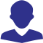 Peneliti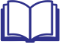 Ringkasan EksekutifNAMA PENELITI 1Jurusan/Fakultas Nama Perguruan Tinggialamat email penulis 1NAMA PENELITI 2Jurusan/Fakultas Nama Perguruan Tinggialamat email penulis 2NAMA PENELITI 3Jurusan/Fakultas Nama Perguruan Tinggialamat email penulis 3Dst…NAMA PENELITI 1Jurusan/Fakultas Nama Perguruan Tinggialamat email penulis 1NAMA PENELITI 2Jurusan/Fakultas Nama Perguruan Tinggialamat email penulis 2NAMA PENELITI 3Jurusan/Fakultas Nama Perguruan Tinggialamat email penulis 3Dst………….  Diisi dengan Ringkasan Eksekutif Penelitian yang telah dilakukan …………….……….  Diisi dengan Ringkasan Eksekutif Penelitian yang telah dilakukan …………….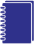 HKI dan PublikasiTuliskan Publikasi Ilmiah dan/atau HKI lainnya yang pertamaTuliskan Publikasi Ilmiah dan/atau HKI lainnya yang keduaDst…Tuliskan Publikasi Ilmiah dan/atau HKI lainnya yang pertamaTuliskan Publikasi Ilmiah dan/atau HKI lainnya yang keduaDst…Latar BelakangHasil dan Manfaat……….  Diisi dengan uraian singkat Latar Belakang Penelitian …………….……….  Diisi dengan uraian singkat Latar Belakang Penelitian …………….……….  Diisi dengan uraian singkat Hasil dan Manfaat Penelitian …………….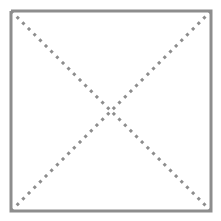 Gambar 1. …tulis keterangan gambar…..……….  Diisi dengan uraian singkat Hasil dan Manfaat Penelitian …………….Gambar 1. …tulis keterangan gambar…..Metode……….  Diisi dengan uraian singkat Hasil dan Manfaat Penelitian …………….Gambar 1. …tulis keterangan gambar…..……….  Diisi dengan uraian singkat Hasil dan Manfaat Penelitian …………….Gambar 1. …tulis keterangan gambar…..……….  Diisi dengan uraian singkat Metode Penelitian …………….……….  Diisi dengan uraian singkat Metode Penelitian …………….……….  Diisi dengan uraian singkat Hasil dan Manfaat Penelitian …………….Gambar 1. …tulis keterangan gambar…..……….  Diisi dengan uraian singkat Hasil dan Manfaat Penelitian …………….Gambar 1. …tulis keterangan gambar…..Jenis produkNama produk*Kegunaan dan penggunaKeterangan**Perangkat keras/TTGPerangkat lunakModel/kebijakan/ PrototipeNama jurnal dan Status Jurnal* Judul artikel **Keterangan ***Nama Seminar/ ConferenceJudul artikel *Penyelenggara dan tanggal kegiatan Keterangan **InternasionalNasional Lokal/regionalJenis Buku/ModulJudul Buku / Modul dan Tim Penyusun*Keterangan ** Buku Ajar/TeksBuku Umum/Ilmiah PopulerModulBook ChapterJenis KIJudul KI*Keterangan**PatenPaten SederhanaHak CiptaDesain Produk IndustriLevel PertemuanLembaga PenyelenggaraNama PertemuanTempat dan Waktu pelaksanaan Internasional Nasional Lokal/regionalLevel PertemuanLembaga PenyelenggaraNama PertemuanTempat dan Waktu pelaksanaan Internasional Nasional Lokal/regional Jenis naskah akadamikJudul naskah akademik Pengguna Keterangan Policy BriefRekomendasi KebijakanModel Kebijakan StrategisJudul Penelitian:Skim Penelitian :Ketua PenelitiNama Lengkap dan GelarNo. HP / EmailFakultas/Program StudiJabatan Akademik::::::Anggota Peneliti :1. 2. Lokasi Penelitian:Biaya Penelitian:Rp ............................Luaran Penelitian ** = boleh lebih dari satu:Laporan AkhirProsiding Seminar Nasional/InternasionalJurnal Nasional/InternasionalBuku ber-ISBNPaten/Paten SederhanaHak CiptaModel/Prototipe/Desain IndustriProduk TTGNaskah Kebijakan...............................No.Tanggal (dan jam)KegiatanCatatan Kemajuan(berisi kemajuan yg diperoleh, keterangan data,  sketsa, gambar, analisis singkat, dsb.)   123……xxa.Bagian awal: judul, nama penulis, abstraksi.b.Bagian utama: berisi pendahuluan, Kajian literature dan pengembangan hipotesis ada), cara/metode penelitian, hasil penelitian dan pembahasan, dan kesimpulan dan saran (jika ada)/c.Bagian akhir     : ucapan terima kasih (jika ada), keterangan simbol (jika ada), dan daftar pustaka.  Hidrolisat       	Acid 	  Ensimatis 	Total sugar (g)RhamnoseFucoseManose5,52,52,00,53,91,31,21,0